ВСТУПУ наш час зароджується нова педагогічна концепція – концепція позитивного виховання особистості. Ідея позитивної педагогіки полягає в розкритті позитивних можливостей кожної людини. Людина має потенційно великі пізнавальні, творчі та фізичні можливості, важливо, щоб усі вони дістали розвитку і позитивної реалізації.Однак цю необхідність часто залишають неусвідомленою і вона не отримує вчасно позитивного спрямування. Відомо, що одна й та ж потреба або здатність людини можуть привести до прямо протилежних наслідків його розвитку і змісту життя.Наприклад, потреба в самореалізації і самовдосконаленні може підштовхнути людину до вступу до екстремістських або релігійних організацій, що проповідують смерть, відхід від реального недосконалого світу до світу небесного, ідеального або інше.Дослідження позитивного мислення на сьогодні – це значуще і необхідне явище, оскільки оптимізм і песимізм, як основні показники виразності позитивного мислення – важливі психологічні конструкти, пов’язані з такими поняттями, як мотивація досягнення і наполегливість, стрес. Вивчення природи позитивного мислення, його психологічної особливості необхідно для просування психолого-педагогічних  досліджень з різних напрямів і проблем.Позитивна педагогіка здатна допомогти людині усвідомити потребу в позитивному мисленні, формуванні позитивного ставлення до світу і набуття досвіду позитивної побудови свого життя.Слід підкреслити, що позитивний погляд на світ визнає існування в людині і навколишньому світі негативних або негативних явищ, фактів, учинків, подій. Але людина повинна навчитися максимально обмежувати прояв своїх негативних сторін, контролювати негативну складову своєї істоти. Позитивна педагогіка передбачає можливість керування людиною своїми негативними рисами і сторонами життя під час особистісного самовдосконалення і позитивного виховання. Результатом такого подолання буде досвід позитивної взаємодії зі світом і людьми.Розвиток позитивного мислення особистості – важлива умова практичної реалізації позитивного виховання. Позитивне мислення, як один з видів мислення, відображає зв’язок інтелектуальної й емоційної сфери особистості.Протягом декількох століть швидко і постійно змінюється динаміка подій, ставить студентів ВНЗ  в умови, коли тривожність стали звичними станами сучасних студентів ВНЗ. На думку Л. С. Виготського, зв’язок між інтелектом і афектом – це одне з найбільш важливих питань психології. «Мислення і афект це частини єдиного цілого –  людської свідомості», тому як «у будь-який ідеї міститься в переробленому вигляді афективне ставлення людини до дійсності»[9].А. Н. Леонтьєв  також уважає, що «в основі діяльності лежить функціональна система інтегрованих емоційних і когнітивних процесів, у людини завдяки цій системі емоції стають «розумними», а інтелектуальні процеси набувають емоційно-образного характеру, стають смисловими»[19].Науково-технічний прогрес, зростання темпу життя, висока конкуренція і поява нових вимог до студентів ВНЗ на ринку праці, зростання глобалізації різних сфер економіки і соціального життя призвели до виникнення складних життєвих проблем, а, отже, виникнення будь-якого роду стресів. Найчастіше студент ВНЗ виявляється нездатним впоратися з стресовими ситуаціями в зв'язку з власною філософією, стилем мислення і психологічною нестійкістю, що в свою чергу призводить до зниження його якості життя. Отже, проблема позитивної особистості стає все більш гострою і необхідною для сучасної педагогіки.Науковий інтерес до проблем позитивної педагогіки пов'язаний з тим, що в рамках даного напрямку мають бути запропоновані і впроваджені нові нестандартні підходи подолання різних деформацій кризовоїсвідомості. В умовах економічної і політичної нестабільності ми спостерігаємо широке поширення песимістичного, трагічного і депресивного світосприйняття серед студентів ВНЗ. Все більше студентів ВНЗ відчувають пригніченість, дратівливість, невпевненість і тривожність. На жаль, багато хто не справляється з труднощами, відчуваючи духовне спустошення і різке зниження рівня адаптивності до стресів. Теорії, ідеї і методи позитивної педагогіки можуть бути використані як потужний ресурс у вирішенні різних проблем, також щодо соціального настрою. У цих умовах теоретико-методологічна база позитивної педагогіки може допомогти студенту ВНЗ в подоланні труднощів, сприяючи підвищенню оптимізму і задоволеності життям.Позитивна педагогіка є новою і сучасною наукою. У XX столітті багато знаменитих психологів займалися тими проблемами, які пізніше стали предметом вивчення позитивної психології та позитивної педагогіки.Проблема позитивного мислення досліджується в основному в рамках позитивної психології і у зв'язку з різними видами діяльності (І. Бонівелл, Т. О. Гордєєва, Е.Н. Осін, Ю.М. Орлов, Е. Н. Осін, В.Л. Райков, Дж. Кехо, К. Петерсон, М. Селігман, Б. Фредріксон). Ідеї позитивного виховання особистості були предметом дослідження мисливців різних епох:  Аристотеля, Аристиппа, Епікура, Сократа, М. Монтеня,А. Маслоу, М. Селігмана, І. Бонівелл,С. Рубінштейна,Д. Леонтьєва, В. Калошина, Я. Коменського, А. Макаренка, С. Колесової, Ю. Андреєвої,  О. Маховської.Позитивне мислення, як складова особистісного потенціалу розглядається Калошиним В.Ф, досліджує позитивне мислення як фактор розвитку навичок, здібностей і переживання позитивних емоцій[13].Зарубіжні, так і вітчизняні автори представили фундаментальні дослідження таких феноменів людського життя, як щастя, успіх, благополуччя, процвітання та інші. Загальна структура позитивної особистості включає три рівня, які утворюють ієрархію і не в рівній мірі добре вивчені: приємне життя, гарне життя і осмислене життя. Приємне життя– те, що найбільш очевидно. Йдеться про баланс емоцій, про переважання позитивних емоцій над негативними. Слід сказати, що у М.Селігмана залишає бажати кращого чіткість розмежування багатьох близьких понять, таких як щастя, позитивні емоції, позитивний настрій, задоволеність і суб'єктивне благополуччя. Проте загальна картина досить ясна[33].Другий аспект –гарне життя–передбачає необхідність використання людиною своїх сильних сторін.Досягти позитивних емоцій при певному збігу обставин можна і не докладаючи жодних зусиль, але, коли ми переходимо на другий рівень, ми аналізуємо ті характеристики особистості, які пов'язані з її благополуччям, бачимо зв'язок позитивних емоцій з внутрішніми силами, рисами характеру, достоїнствами, чеснотами, тобто особистісними особливостями, які володіють деякою безумовною цінністю.Одним їм з найбільш ранніх масштабних проектів в руслі позитивної психології був проект транскультурної інвентаризації позитивних особистісних характеристик – сил характеру і чеснот (проект «Цінності в дії» (VIA)), який був успішно реалізований до 2004 року[20]. Найбільш складний третій рівень –осмислення життя, який вносить більший внесок в переживання психологічного благополуччя, ніж, власне, емоційний баланс.Стикатися з труднощами і долати їх, вміння адаптуватися до обставин і знайти свою нішу в життєвому  просторі – це вирішальний фактор успішного саморозвитку студента, а в подальшому –спеціаліста вищої категорії. В області психолого-педагогічних досліджень проблема сформованості позитивної особистості студентів є однією з пріоритетних, оскільки вона є на стику різних галузей знань,та має визначальне значення в сучасних умовах вищого навчального закладу. Обумовлюється це тим, що сама система освітнього середовища вищої школи, як показує аналіз психолого-педагогічної літератури, не здатна до швидких трансформацій в суспільному і політичному житті, і одних тільки знань в традиційному розумінні мало, і вони не в змозі забезпечити успішну сформованість позитивної особистості студентів до складних умов системи вищої освіти.Цікавими також є нові підходи у вивченні творчих здібностей, сили духу і психічного здоров'я. Однак у вітчизняному філософському дискурсі недостатньо уваги приділяється обґрунтуванню доступних методик, якіпідтвердили б свою ефективність оволодіння духовними ресурсами, що допомагають досягти успіху, підняти самооцінку і знайти упевненість в собі. Тому  перспективними в сучасних умовах  були б розробки, здатні допомогти студенту ВНЗ знайти душевну рівновагу, досягти бажаних цілей, а також поліпшити відносини в особистому та суспільному житті.Актуальність даної проблеми визначається ще й тим, що проблема стійкості до стресу в сучасному суспільстві має постійний інтерес, обумовлений соціальним запитом. Особливої актуальності проблема розвитку позитивного мислення і стійкості до стресу набуває в зв'язку з соціальною значимістю студента ВНЗ в суспільстві, зі зростанням науково-технічного прогресу, підвищенням конкурентності та збільшенням вимог до навчальної та професійної діяльності.У педагогічній науці і практиці результатом виховання традиційно вважаються позитивні зміни, які відбуваються в особистості вихованця завдяки зусиллям педагога. Однак єдиної думки про те, які саме повинні відбуватися зміни в особистості, що оцінювати як результат виховних зусиль, за якими критеріями і показниками його оцінювати поки немає.Актуальність нашої роботи обумовлена тим, що позитивне мислення впливає на різні сфери нашої життєдіяльності. Прагнення людини до пошуку позитивного в навколишньому світі і в самому собі, його бажання будувати гідне життя, створюють умови для пробудження здатності мислити позитивно в різних життєвих ситуаціях, а це водночас найбільша потреба розвиненої особистості і людського існування в цілому. Крім того, позитивне мислення пов’язане з поняттям мотиваційної спрямованості та діяльністю –особистості.Навчившись мислити позитивно, можна підвищити ефективність і результати своєї діяльності, у тому числі і викладацької.Мета дослідження:  визначити  та апробувати психолого-педагогічні умови та методикувиховання позитивної особистості студента ВНЗ.Об'єкт дослідження: процес виховання позитивної особистості студента ВНЗ. Предмет дослідження:психолого-педагогічні умови та методикавиховання позитивної особистості студента ВНЗ.Завдання дослідження:- проаналізувати концепцію позитивного виховання особистості в історичному аспекті;-  розкрити  сутність виховання позитивної особистості студента ВНЗ;- розкритисукупність професійних якостей викладача в контексті виховання позитивної особистості студента ВНЗ;- обґрунтувати психолого-педагогічні умови виховання позитивної особистості студента ВНЗ;- розробити та експериментально перевірити методику виховання позитивної особистості студента ВНЗ.РОЗДІЛ І. ТЕОРЕТИЧНІ ЗАСАДИ ВИХОВАННЯ ПОЗИТИВНОЇ ОСОБИСТОСТІ СТУДЕНТА ВНЗ1.1. Концепція позитивного виховання особистості в історичному аспектіЛюдству, поки воно само себе не знищило, терміново потрібна нова система розвитку особистості, нова педагогіка, нова філософія, нова позитивна психологія.Як унікальний феномен людського буття оптимізм вивчають давно. Коріння перших наукових, здебільшого філософських, пошуків йдуть у глиб сторічь і пов’язані зі спробою знайти зв’язок між оптимізмом і світоглядом людини. У цьому контексті оптимізм відображає ціннісну сторону світосприйняття, оскільки його інтерпретація ґрунтується здебільшого на співвідношенні добра і зла. Для філософії можна вважати традиційним розгляд оптимізму в єдності з песимізмом.Оптимізм (від лат. optimus - найкращий) і песимізм (від лат. pessimus - найгірший) відображали протилежні ставлення людини до перебігу життєвих подій, протилежні установки на прийняття спостережуваних явищ і взаємодія з ними.У всі часи оптимізм символізував не тільки віру, а й переконання в можливості кращого майбутнього, у можливості перемоги добра над злом, перемоги справедливості над несправедливістю. У давнину оптимістичний світогляд був притаманний  Аристотелю і  Епікуру[18].Оптимістом визнавався той, хто вважав навколишній світ бездоганним, оскільки він створений досконалим Богом, а живуть в такому світі люди також єдині і неповторні. Віра в те, що світ, створений Богом, прекрасний, підтримувалася багатьма мислителями впродовж усієї історії. Прикладом може бути Платон, філософи Олександрійської школи, а також св. Ансельм, св. Фома[18].Однак, щоб прийти до оптимізму, самим філософам потрібно було подолати низку властивостей власної особистості, які не дозволяли позитивно сприймати світ, відчувати себе упевнено. Бути оптимістом для філософів нерідко означало знайти сенс життя, розуміти життя як власний розвиток, підпорядкований циклам, які ведуть до мети. Оптиміст знає, що життя не випадкове і в кінці шляху «хороше» обов’язково візьме гору над «поганим». Навіть більше, бути оптимістом - означає вірити не тільки в «хороше», а й в «краще». Оптиміста не задовольняє досягнуте, він бажає чогось більш досконалого.Важливо, що оптимізм припускав активну реалізацію своєї позиції. Аби світ став кращим, необхідні певні дії. Іншими словами, оптимізм одночасно поставав у філософському і практичному сенсі. З позиції філософського оптимізму недосконалі речі, як мінімум, можна привести до ладу. Дії щодо впорядкування не підпорядковані чомусь невидимому, низхідному зверху, а залежать тільки від людини: від її зусиль, умінь, думок, уявлень, оцінок, від її здатності любити мудрість, від прагнення стати мудрішими.Піфагор, сказавши, що він не мудрець (sophos), а тільки philo-sophos, сформулював теорію філософського оптимізму. Більш того, він не тільки висловив її словами[18].Піфагор жив відповідно до своєї теорії. Називаючи себе філософом, тобто тим, хто любить мудрість, який шукає мудрість, Піфагор присвятив себе пошуку істини і втіленню її в життя. Цим він показав приклад реального оптимізму. З давніх-давен оптимізм співвідносився з психікою людини, насамперед з емоціями. Так, бралося до уваги, що втомлена, сумна, слабка людина, найімовірніше, буде песимістом, оскільки такий стан психіки призводить її до страху перед життям і всіма його проявами. І, навпаки, людина, що переживає протилежний стан, без особливих зусиль буде боротися з труднощами, знаходити спільну мову з оточуючими людьми і вирішувати проблеми.На противагу оптимізму, песимізм відбивається в філософських поглядах, які акцентують не просто негативний, а найгірший результат подій. Песимізму властиві занепадницькі настрої, відсутність віри в перемогу добра і справедливості. Обґрунтуванням песимізму займалися німецькі філософи-ірраціоналісти А. Шопенгауер і Е. Гартман. Абсолютизація песимізму не менше небезпечна, ніж оптимізму: людину позбавляють можливості, а головне необхідності протистояти негараздам і кризам, позбавляють активності щодо зміни навколишньої дійсності.Позитивна педагогіка – це нова і передова наука, але сама ідея не нова. Позитивна педагогіка йде корінням дуже глибоко, аж до грецької філософії. Аристотель вірив, що кожна людина має свій дух, який велить нам прагнути того, що для нас правильно[18]. Учиняючи відповідно до цього духа, людина досягає щастя. Питання про щастя ставили сотні, якщо не тисячі видатних мислителів, воно лягло в основу безлічі теорій, у тому числі гедонізму, акцентованого на задоволенні, і утилітаризму, який потребує максимального щастя для максимальної кількості людей.Сутність позитивного мислення, проблема його формування з давніх часів цікавили людство, науку і практику. Саме в філософії люди намагалися віднайти відповіді наці питання. Із часів Сократа у філософії вирішувалося питання: як потрібно думати правильно, щоб досягти повної гармонії із самим собою і з навколишнім світом.Відомо вчення тибетського лами Т.Лобсанга Рампи про вплив мислення на життя людини: «Думка – це найбільша сила. І тільки завдяки позитивному розуму - завжди позитивному, можна пережити і подолати всі уготовані страждання і випробування, протистояти образам, поневірянням та, взагалі, вижити»[21].У XX сторіччі багато видатних психологів цікавилися тим, що пізніше стало предметом вивчення позитивної психології. Серед них були Карл Юнг з його концепцією, Марія Ягода, яка намагалася дати визначення позитивному психічному здоров’ю, і Гордон Олпорт, який цікавився зрілістю особистості.Однак найважливішою попередницею позитивної  педагогіки була гуманістична психологія, що з’явилася в 1950-і роки і досягла піку свого розвитку в 1960-і і 1970-і. Її головне значення – особистісний ріст і справжнє «Я» людини[33].Гуманістичні психологи критикували орієнтований на патологію підхід до вивчення людини. Найзнаменитішими серед них були Карл Роджерс, який ввів поняття «повноцінно функціонуючої людини», і Абрахам Маслоу, приділяв особливу увагу самоактуалізації. До речі, саме Маслоу був першим психологом, який почав уживати термін «позитивна психологія».Ідеї позитивної педагогіки зароджувалися в надрах гуманістичної педагогіки, яскраві представники якої –Я. А. Коменський, Ж. Ж. Руссо, І.Г. Песталоцці, Й. Ф. Гербарт, К. Д. Ушинський, М. І. Пирогов, Л. М. Толстой, О. С. Макаренко, В. А. Сухомлинський, Ш. Амонашвілі, Н. Є. Щуркова і багато інших – у своїх працях висловлювали припущення про гуманність людини, закладеної в неї самою природою.Тим часом, гуманістичні психологи   вважали, що так званий науковий метод (відповідний для вивчення молекул і атомів) малопридатний для розуміння людини в усій її складності, і закликали проводити швидше якісні, а не кількісні (зі статистичними методами і складними підрахунками) дослідження. І ось у цьому-то позитивна психологія не згодна зі своєю головною попередницею.Прихильники позитивної психології вважають, що гуманістична психологія, через її скептичне ставлення до емпіричного методу, не має твердого наукового підґрунтя. На відміну від гуманістів позитивна психологія, відкидаючи заклопотаність просто психології негативними сторонами, проте використовує домінуючу наукову парадигму. Отже, позитивна психологія розходиться з гуманістичною психологією у виборі методів, тим часом і суть, і предмет вивчення у них надзвичайно схожі. Обґрунтовано чи ні, позитивна психологія схильна позиціонувати себе як новий рух, часто намагаючись дистанціюватися від своїх витоків.У сучасній філософії проблематика оптимізму знайшла відображення в роботах філософів-екзистенціалістів (Ж-П. Сартра, М. Хайдеггера), праці яких розкрили широку перспективу людського пізнання і віру у власні можливості, стверджуючи оптимістичне бачення життя. Особливо слід відзначити внесок М. Хайдеггера, який писав, що зміст існування належить власне людині тією мірою, в якій вона здатна відчувати буття, підкреслюючи залежність повноти життєвих відчуттів від самої людини і її змістовних виборів. Хайдеггер уважав, що на буття людини впливають одна з потенційних можливостей, або очікування, що відбудуться хороші події (оптимізм), або, очікування, що відбудеться щось погане (песимізм) Героїчний оптимізм Ж.-П.Сартра рівнозначний стоїчному прийняттю власних поразок (людина прагне бути богом, хоча це їй не дано)[цит. за: 19]. Початок ХХІсторіччя характеризують глобальні зміни в суспільстві, природному середовищі, економіці, культурі. Людині складно пристосуватися до цих змін. Осмислення проблеми адаптації людини до світу потребує нових теоретико-методологічних підходів. Нові підходи потрібні для вирішення завдань регулювання взаємовідносин людини із суспільством, формування в особистості  свого погляду на світ, моделювання власної Я-концепції. Слід ураховувати, що сучасні умови ускладнюють процес засвоєння особистістю цінностей, норм поведінки, процес досягнення статусу і реалізації особового потенціалу, що потребує новацій у формуванні Я-концепції,  розуміння впливу на особистість сучасного суспільно-політичного, економічного, культурно-освітнього середовища. Трансформація всіх сфер життя у зв’язку з переходом на ринкові відносини і нову культурно-освітню парадигму, зачіпає кожну особистість, хоча сама особистість цього часто не усвідомлює.У вітчизняній традиції суб’єктно-діяльнісного підходу ціле покоління дослідників (А. Н. Леонтьєв, А. А. Леонтьєв, Д. А. Леонтьєв) розглядає життєстійкість у контексті особистісного потенціалу, подібного за своїми характеристикам до особистісного копінг-ресурсу[21].Базис дослідження оптимізму – це основа загальної теорії саморегуляції поведінки Дж. Аткінсона, вона постулює, що поведінка організовується навколо деякої мети, вона спрямована на її досягнення. Процес досягнення мети супроводжує очікування, яке виражає почуття впевненості або сумніві щодо її досягнення. Якщо в людині досить упевненості, вона ініціює дію і продовжує свої спроби досягти мети під час стикань з перешкодами. Коли люди впевнені в кінцевому успіху, вони продовжують діяти навіть у ситуації значних труднощів, тим часом як сумнів може перешкодити, оскільки за недостатньої впевненості, вона не буде докладати зусиль. Стикаючись з перешкодою оптимісти, більш схильні діяти впевнено і наполегливо (навіть, якщо просування в напрямку до мети незначні), оскільки впевнені, що перешкода, так чи так, може бути подолана, схильні дотримуватися позитивних очікувань щодо майбутнього.М. Селігман не просто трактує оптимізм та песимізм як позитивні або негативні очікування людини від світу, ситуацій, майбутнього, але намагається виявити їх причини. Він припустив, що в основі оптимізму лежить певний стиль пояснення причин різних подій, звичку мислити, набуту людиною в ранньому дитинстві.В основі підходу припущення про те, що очікування людини щодо майбутніх подій визначають його погляди на причини минулих подій. Оптимізм або песимізм у рамках цієї теорії, по суті, залежить від гнучкості або ригідності способів пояснення (стилів атрибуції). Атрибутивний стиль, у визначенні М. Селігмана, це когнітивна особистісна характеристика, що відображає характерний специфічний спосіб пояснення причини подій, в які суб’єкт залучений[34].К. Петерсон, М. Селігман розділяють стиль атрибуції (приписування) на оптимістичний і песимістичний. Оптимістичний атрибутивний стиль – це стиль, що пояснює невдачі зовнішніми, непостійними і конкретними причинами, а удачі – внутрішніми, постійними, загальними причинами. Оптиміст успіхи приписує собі як свою персональну заслугу. Цей стиль має переваги під час вирішення складних, але вирішуваних завдань, виступає як конструктивний, при якому успіх трактується оптимістом стабільним, глобальним і контрольованим їм самим явищем, а невдача сприймається тимчасовим, випадковим і відноситься до невеликої частини його життя[33].Оптимістичні люди схильні приписувати невдачі випадковому збігу обставин, що трапилися в певній точці простору в певний момент часу. Песимістичний атрибутивний стиль, як спосіб пояснення, має на увазі таке: несприятливі події пояснюють внутрішніми, постійними і загальними характеристиками, а хороші – зовнішніми, тимчасовими, що відносяться до конкретної сфері причинами. Якщо людині властиво думати, що вона не в силах контролювати негативні події, то цей стиль неконструктивний, оскільки він не веде до вирішення проблеми, а спрямований на пошук винного. Песиміст успіх розглядає як випадковий, тимчасовий і неконтрольований особистістю епізод в її житті.Атрибутивний стиль відповідно до уявлень М. Селігмана проявляє себе в трьох вимірюваних параметрах: сталість, генералізація, персоналізація. Сталість або стійкість у часі має вияв у тому, що людина залежно від свого пояснювального стилю схильна атрибутувати події як існуючі вже впродовж довгого часу, які й існуватимуть і в майбутньому[34].Оптиміст дає пояснення несприятливих для себе подій, сприймаючи їх як випадкові явища тимчасового характеру, а хороші ж події в його уявленні мають постійніпричини.Генералізацію, характеризує те, що людина з оптимістичним стилем пояснення сприймає хороші події як причину, яка має глобальний, універсальний для нього вплив, він очікує, що подібні хороші події відбуватимуться в багатьох сферах його життя і поширюватимуться на безліч сфер.Персоналізацію виражає визначення суб’єктом відповідальності за те, що відбувається в ситуаціях, коли стаються неприємності, оптиміст більш схильний шукати винних серед інших людей, а талан і удачі частіше приписує своїм якостям і ставить собі як заслугу.Однак згодом М. Селігман відмовився від використання параметра персоналізації або інтегральності, оскільки, хоча люди в стані депресії і схильні до самозвинувачень, звинувачення інших у своїх невдачах не характеризує психологічно благополучних індивідів. Крім того, за внутрішніми проблемами під час пояснення невдач може ховатися і звинувачення себе і самобичування, і прийняття на себе особистої відповідальності за події, що сталися. Були висунуті серйозні аргументи на користь важливості параметра контрольованості, оскільки саме відчуття непідконтрольних подій, що сталися, призводить до безпорадності і депресії.За оптимістичного (конструктивного) стилю успіхи сприймають як стабільні, глобальні і контрольовані, а невдачі як тимчасові (випадкові), локальні (зачіпають лише невелику частину життя) ізмінювані (контрольовані). Оптиміст бачить у невдачі виклик, тобто цікаве і важке завдання, що має бути вирішеним, а не небезпеку або загрозу. Оптимістичні люди, як показують дослідження, мають низку переваг: вони більш ініціативні, енергійні, рідше схильні до депресії, результати їх діяльності зазвичай мають більш переконливий вигляд. Далі, вони справляють краще враження на оточуючих і, що для нас особливо важливо, частіше радіють життю і перебувають у хорошому настрої, що притягує до них інших людей [33,34].В. Ф. Калошин досліджував проблему розвитку позитивного мислення в дітей та підлітків. На його думку, саме оптимізм і позитивне мислення –це основа майбутнього щасливого та успішного життя кожної людини, невід’ємна умова психічного та духовного здоров’я особистості тощо[13].В. Ф. Калошин  стверджував, що людина з позитивним мисленням досить добре підготовлена до життєвих випробувань, зазвичай, упевнено дивиться в майбутнє. Вона об’єктивно оцінює себе і свої можливості і, якщо помічає в собі відсутність якихось талантів, то не дуже засмучується, а просто переключається на ті сфери діяльності, в яких здібності її можуть розкритися краще. Це – оптиміст, який завжди досягає поставленої мети.Однак тема оптимізму не нова для філософії. Ще в XVIII в. К. Г. Лейбніц ввів цей термін (лат. «найкращий») для позначення певного способу мислення. Лейбніц не розглядав оптимізм в емоційному аспекті, як, наприклад, А. Шопенгауер – песимізм, який у його розумінні переважує щастя. Для Лейбніца оптимізм виступав у своєму раціональному змісті, що відбиває переконання в тому, що добро перемагає зло, а зло – лише сходинка до добра. Саме слово «оптимізм» містить оцінний компонент.Оптимізм – погляд на життя з позитивної точки зору. Оптиміст стверджує: світ чудовий, будь-яка ситуація має варіанти вирішення, усе вийде добре, усі люди на загал гарні.Антон Семенович Макаренко (український радянський педагог і письменник) переймався проблемою розвитку в дітей та підлітків позитивного мислення [22].Оптимістичне ставлення до життя, віра в позитивні можливості дитини були основою діяльності А. С. Макаренка, який розробив актуальну до наших часів програму ставлення до особистості вихованця.А. С. Макаренко зазначав, що бачити гарне в людині завжди важко, гарне в людині потрібно проектувати, і вихователь зобов’язаний це робити. Він зобов’язаний підходити до людини з оптимістичною гіпотезою, нехай навіть і з деяким ризиком помилитися.На думку Макаренка, педагогіка– це найбільш діалектична, рухлива, дуже складна і різноманітна наука. Основні характеристики макаренківської педагогіки –це діалектичне розрізнення методики навчання і методики виховання, єдність вивчення дитини та її виховання, єдність виховання дітей і організація їхнього життя, поєднання вивчення основ наук з продуктивною працею учнів, науково організована система всіх впливів, посилення уваги до дитячого колективу. Психологія має бути не основою педагогіки, а продовженням її в процесі реалізації педагогічних закономірностей та ін. Мету виховання А. Макаренко розумів як програму особистості, програму людського характеру («Методи виховання»). На його думку, у виховному процесі має бути загальна програма виховання й індивідуальне коректування до неї залежно від особистості конкретного учня.Розвиток індивідуальності А. С. Макаренко пов’язував не тільки зі здібностями людини, але і з темпераментом, і з рисами характеру. Із цього приводу А. С. Макаренко зауважував, що мета індивідуального виховання полягає у визначенні перспектив розвитку здібностей людини, формуванні її характеру.Повага до особистості дитини, поєднана з розумною вимогливістю до неї. Повага до людини передбачає гуманне ставлення до неї. Вона – стрижень відносин між учителем і учнями.Відома формула А. Макаренка «Якомога більше вимогливості до людини і якомога більше поваги до неї» виражає суть цього принципу, який реалізується у відносинах між учителем та учнями, між колективом педагогів і колективом учнів, між учнями. Виховне значення педагогічної вимогливості полягає в тому, щоб стимулювати або припиняти, гальмувати певні вчинки учнів. Вимоги можуть бути прямими і непрямими. Прямі вимоги педагога повинні бути позитивними, стимулювати цілком певні вчинки; непрямі –можуть бути позитивними (прохання, довіра, схвалення), нейтральними (порада, гра, натяк, умовна вимога) і негативними (погроза, недовіра, осуд).Вимоги вчителя (колективу педагогів) стають особливо ефективними тоді, коли вони спираються на здорову громадську думку учнівського колективу і підтримуються нею. За таких умов громадська думка стає одним із засобів подолання негативних рис окремих учнів (проявів індивідуалізму, егоїзму, інших відхилень від норм і правил співжиття).Розумна педагогічна вимогливість не має нічого спільного з приниженням гідності учнів. Антипедагогічні  відносини учителя з учнями це також адміністрування, використання погроз, силових методів, а також поблажливість, потурання примхам учнів.За допомогою вольових зусиль та способу мислення особистість здатна впливати і на власну свідомість, і на свідомість людей, які її оточують. Якщо особистість може локалізувати у власній свідомості контроль над  сприйняттям світу, то вона здатна змінювати це сприйняття, принаймні у власній свідомості.Сучасні підходи до виховання оптимістичного ставлення до життя є неоднозначними. Погляди дослідників розходяться стосовно поняття оптимістичного ставлення до життя, його структури, функцій та властивостей.   За думкою А.С. Бєлкіна, потрібно не завищувати самооцінку під час успіху і не занижувати під час невдачі [7].Психолог впевнена: навіть у найскрутніший період життя можна не просто існувати, а радіти кожному дню, бути оптимістом, сильним і впевненим у власному майбутньому. Життєва позиція має бути активною: потрібно не тільки допомагати людям, а й втілювати власні бажання, досягати поставлених цілей, прагнути до реалізації інтересів. На переконання О. В. Киричука, оптимістичному ставленню до життя сприяє самореалізація, яка конкретизується через самовираження, самоствердження, самоактуалізацію [цит. за:15].Одним із компонентів «Я-концепції» – системи уявлень про себе, на основі яких вона будує свої відносини зі світом і собою, є аксіологічний (оціночний): прагнення підвищити самооцінку, завоювати повагу, самовизначитися як результат пошуку й знаходження сенсу життя.1.2. Виховання позитивної особистості – метапозитивної педагогікиПозитивне виховання–науковий напрям у теорії і практиці педагогіки, що розробляє умови, зміст, принципи та технології виховання позитивної особистості, його вирізняють розвинене позитивне мислення, виражене позитивним ставленням до світу і досвідом позитивної поведінки і побудови власного життя. Позитивний – від латинського «positivus», тобто позитивний, заснований на фактах, на досвіді, сприятливий .Кожний студент потенційно володіє великими пізнавальними, творчими і фізичними можливостями, важливо, щоб для їх позитивного розвитку були створені необхідні умови.Однак, цю можливість часто залишають нереалізованою і вона не отримує позитивного спрямування і умов для розвитку. Спостереження показують, що одна і та ж потреба або задатки людини можуть привести до протилежних наслідків в її розвитку і побудові життя. Наприклад, потреба в розкритті своїх можливостей і самовдосконаленні можуть призвести людину до вступу до екстремістських або релігійних організацій, які проповідують помилкові цінності, відхід від світу реального, наповненого труднощами і недосконалістю, до світу небесного, ідеального.Іван Якович Франко (1856 - 1916)–  видатний український письменник і педагог-науковець. У його спадщині – понад ста наукових, публіцистичних та художніх творів з питань педагогіки.У статтях «Народні школи і їх потреби», «Великі діяння пана Бобжинського», «Освіта народу Галичини», «Педагогічні невігласи» та інших Франко гостро критикував недоліки тогочасної народної школи та реакційну політику австрійського уряду в галузі освіти, боровся за створення шкіл, які були б тісно пов’язані із життям та інтересами народу. Поєднання навчання з працею, широка освіта, використання найкращих надбань людства, всебічний розвиток мислення та інших психічних процесів дитини такі завдання він ставив перед школою, навчанням і вихованням.Мета, завдання і зміст освіти та виховання, на його думку, полягають у тому, щоб забезпечити правильне розумове, фізичне і моральне виховання учнів, навчити їх правильно мислити, а це можливе лише за умови, що навчання здійснюватиметься рідною мовою учнів, яка має величезне значення у вихованні любові до рідного слова, його краси і чарівної милозвучності. Важливим засобом такого виховання дітей має бути народна творчість і художня література.Великого значення І. Франко надавав ролі вчителя. Він уважав, що той, хто хоче бути вчителем, не маючи покликання до педагогіки, лише завдає шкоди вихованню підростаючого покоління. Хороший учитель має завоювати довіру дітей, уникати шаблону й одноманітності в навчанні, розвивати в них самостійність думки і дії, прищеплювати кращі моральні якості, виховувати любов до праці та людей праці. Учитель повинен мати не тільки теоретичну підготовку, а й володіти практичними навичками (столярне, токарне, швацьке ремесло), добре знати сільське господарство. Для вчителя, який самовіддано працює на ниві народної освіти, потрібно створювати сприятливі умови.І. Франко дав чимало цікавих порад щодо виховання дітей у сім’ї. На його думку, вплив батьків на дитину у ранньому віці – найважливіший. Потрібне тверде керівництво дітьми з боку батьків, формування їхніх моральних якостей і норм поведінки; батьки повинні розвивати в дітей прагнення до пізнання природи й життя. Особлива роль у сімейному вихованні належить матері. У статті «Жінка-мати» він зазначав, що мати безпосередньо відповідає перед суспільством за виховання дітей; вона має створити всі умови, щоб діти росли здоровими й здобули правильне моральне виховання. Проте не можна покладатися лише на матір, батьки-чоловіки теж повинні дбати про виховання дітей, між батьками й дітьми має бути взаєморозуміння.Позитивне виховання розкриває в людині переваги позитивного мислення і допомагає усвідомити потребу в ньому, зрозуміти необхідність формування позитивного ставлення до світу і набуття досвіду позитивної побудови свого життя. Тому зміст позитивного виховання становить засвоєння і привласнення вихованцем позитивного ставлення до світу: до себе, до людей, до природи, вчення та інше.Здатність до позитивних змін закладена в кожній людині, але на жаль, розкривається аж ніяк не в кожній. Розвиток позитивної особистості досягається не всіма людьми, тому що життєве середовище, обставини і умови життя можуть серйозно перешкоджати досягненню цієї мети.Однак зайняти позитивну позицію, проявити позитивне ставлення здатна кожна людина в різних життєвих ситуаціях. Ключова умова формування позитивного ставлення до життя –це розвинене позитивне мислення особистості.Леся Українка (Лариса Петрівна Косач-Квітка) (1871 - 1913) – видатна українська поетеса, пропагандистка передових педагогічних ідей.Видатна поетеса обстоювала право на навчання дітей українців рідною мовою, виступала за поліпшення політичних прав і матеріально-побутових умов народних учителів, водночас висуваючи високі вимоги до них: «Якщо вчитель добрий, освічений, то й учні знають те, що потрібно знати . «Ідеал кращого вчителя вона змалювала в образі героя-патріота Антея («Оргія»), який говорив своїм учням, що по закінченні школи потрібно ще багато вчитися, багато читати, торувати шлях у науку, ніколи не зазнаватися, не зупинятися на досягнутих успіхах, удосконалювати себе.Міркування про позитивне виховання неминуче приводить до думки про можливе існування негативноговиховання. Звичайно, ніхто ніколи не намагався розробити концепцію або технологію негативного виховання, але аналіз масової педагогічної практики приводить нас до висновку про те, що таке виховання має місце в сучасній педагогічній дійсності. На жаль, у реальній практиці нерідкі негативні педагогічні впливи на розвиток і становлення особистості студента. Існуючі педагогічні теорії націлені виключно на досягнення позитивних результатів, однак практичне їх втілення часом призводить до суттєвого спотворення і навіть нівелювання закладених ідей, і, як наслідок, негативних результатів у вихованні та навчанні студента, у розвитку особистості вихованця.У сучасній школі, вищих навчальних закладах має прояв тенденція підміни виховання всілякими нормативними вимогами: вимогами до обов’язкових результатів виховання і навчання, зовнішнього вигляду, до дотримання певних правил взаємодії педагога і студента та інше. Однак ці вимоги задають зовнішні рамки педагогічних процесів і не несуть жодної виховної цінності, їх вплив на становлення особистості незначний. Подекуди такі вимоги містять у собі елементи насильства.У традиційному навчанні і вихованні прагнення педагога домогтися виконання зазначених вимог призводить до виникнення протистояння, а часом і протиборства між педагогом і студентами. Учитель наполягає на виконанні вимог «за всяку ціну», а студент відстоює своє право на індивідуальність, власну думку, збереження унікальності та неповторності своєї особистості.Отже, педагогічне насильство закладено в самих технологіях офіційної традиційної педагогіки, і якщо педагог не в змозі його нейтралізувати, то можуть виникати і ситуації примусу і придушення особистості студента.У різних життєвих ситуаціях у людей виявляються два способи мислення – позитивне, «раціональне», «правильне» і негативне, «ірраціональне», «викривлене». Зазначимо, що велике значення у формуванні способу мислення відіграє період дитинства і дорослі (наприклад, педагоги і батьки); у міру дорослішання дитини сім’я продовжує свій вплив, але крім неї, на людину також починають впливати вчителя, друзі, колеги і засоби масової інформації. Ця обставина вказує на необхідність розвитку позитивного мислення батьків, вихователів і вчителів (найбільш значущих дорослих) як носіїв позитивної педагогіки, які потім допоможуть студенту в розвитку його позитивного мислення і становленні позитивної особистості.У нашому розумінні позитивне мислення – це особливий вид мислення, який характеризують такі специфічні ознаки: позитивне сприйняття себе, наявність позитивного ставлення до себе, позитивної Я-концепції, впевненість у своїх силах; усвідомлення людиною можливості позитивного вирішення проблем, спрямованість на пошук шляхів їх конструктивного подолання та наявність мотивації досягнення успіху; уміння коригувати негативні емоції, усвідомлювати, виражати, розрізняти їх, володіти способами емоційної саморегуляції; збереження позитивного емоційного настрою в будь-яких життєвих ситуаціях; оптимізм як домінуючий стиль мислення і якість особистості; здатність керувати напрямом думок; уміння концентрувати увагу на події сьогодення; бачення позитивної життєвої перспективи; активність у досягненні поставлених цілей у поєднанні з усвідомленням сенсу свого життя.Ми вважаємо, що позитивне виховання особистості як психолого-педагогічне явище включає три компоненти. Когнітивний компонент– це сукупність позитивних думок, переконань, установок, уявлень, образів, інтерпретацій, пояснень, життєвих орієнтирів, оцінок, висновків, прогнозування і висока оцінка своєї здатності справлятися з тим чи іншим видом діяльності. Емоційний компонент, який включає розуміння і усвідомлення різних емоцій людини і емоційну саморегуляцію діяльності та поведінки, оптимістичне сприйняття світу (реалістичний оптимізм).Поведінковий компонент, що виявляється в прагненні до реалізації позитивних форм поведінки, позитивного реагування, виробленні конструктивних поведінкових стратегій,в активності зі зміни несприятливих ситуацій на краще, а також у позитивному стилі життя в цілому за будь-яких зовнішніх умов.При цьому позитивне виховання виконує такі важливі функції в життєдіяльності людини: оздоровчу функцію зі зміни сформованого стилю мислення, переосмислення звичної життєвої позиції, сформованих життєвих установок, знаходження альтернативних можливостей і рішень. Уміння бачити сприятливі аспекти в кожній ситуації, а також прийняття життя як такого.Знижуючи емоційну напругу, позитивне виховання та позитивне мислення зокремазміцнюють психологічне та фізичне здоров’я людини, сприяють подальшому позитивному розвитку особистості.Адаптивна функція позитивного мислення передбачає використання способів реагування і поведінки, адекватних нових обставин. Це дозволяє людині успішно адаптуватися до несприятливих умов навколишньої дійсності, сприяє пристосуванню її в сучасному стрімко мінливому світі. Позитивне мислення виконує функцію формування активної життєвої позиції особистості, що не дозволяє піддаватися впливу несприятливих обставин, соціальних чинників і викликаного ними негативного емоційного стану. Позитивне  виховання допомагає людині стати суб’єктом власного життя, її активним творцем, яка бере на себе контроль і відповідальність за події, що стаються в життя. Отже, характерні ознаки, структурні компоненти і виділені функції описують модель позитивного виховання людини.Необхідно розмовляти з вихованцем, вселяти віру в його можливості, акцентувати увагу на його позитивних якостях, які мають йому допомогти в подальшому саморозвитку. Це не означає, що ми не повинні вказувати вихованцеві на недоліки у виконанні певної справи або не помічати якісь негативні властивості його характеру, навпаки, необхідно чесно і відверто говорити про існування проблеми та визначати разом шляхи подолання труднощів.Доцільно використовувати коучінгові моделі виховання: педагогічний супровід або педагогічну підтримку у визначенні інтересів, схильностей, ціннісних орієнтацій вихованця. Педагогічний супровід має бути безперервним, комплексним, супроводжуватися довірливістю та щирістю у відносинах, оптимізмом, позитивною оцінкою досягнень вихованця, діалогічністю, створенням ситуацій успіху, піднесенням гідності вихованця, підвищенням його статусу. Без віри у свої сили, оптимізму моральне і духовне виховання взагалі втрачає сенс.Принципи виховання – керівні положення, які відображають загальні закономірності процесу виховання і визначають вимоги до змісту, організації і методів виховного впливу.Найголовніше у роботі педагога – спрямувати зусилля, енергію молодих людей у певне русло, організувати поступ спочатку до ближніх, а від них уже до більш далеких життєвих перспектив. Якщо мети досягнуто, у людини формується оптимістичне ставлення до життя і їй легше досягати нової перспективи.1.3. Сукупність професійних якостей викладача в контексті виховання позитивної особистості студента ВНЗЕтико-культурологічний і педагогічний аналіз показує, що оптимізм людини– це цілісний прояв не тільки культури, а й структури особистості, він має прояв у всіх сферах життя і діяльності особистості, це частина особистості.Виховання оптимізму в студентів ВНЗ являє собою необхідну вимогу до професійної підготовки спеціаліста, проте для цього необхідний глибокий аналіз поняття оптимізму у структурі його педагогічної культури. Так, І. П. Підласий у підручниках з педагогіки пише про те, що особистісні якості педагога невіддільні від професійних. Вчительська професія потребує спеціальних знань, умінь, способів мислення, стилів спілкування. Серед них володіння предметом викладання, методикою викладання предмета, психологічна підготовка, загальна ерудиція, широкий культурний кругозір, педагогічна майстерність, професійний оптимізм.Без професійного оптимізму, віри в те, що корекційна допомога студенту необхідна і неодмінно дасть свої результати,  педагогу буде важко виконувати розпочату справу. Встановлено, що очікування педагога впливають на поведінку студентів.Показовий експеримент провів американський психолог Р. Міллер, помітивши, що в класах брудно, попросив вчителя постійно нагадувати дітям, що їм слід бути акуратними і охайними. Унаслідок цих наполегливих прохань кількість сміття в урнах збільшилася, хоча і незначно–  з 15 до 45%. В іншому класі, де діти теж тільки 15% сміття складали в урни, їх щодня хвалили за охайність і акуратність. Після двох тижнів безперервної похвали діти почали складати в урни більше 80% сміття. Будемо ж говорити дітям, що вони працьовиті й доброзичливі (а не ледачі і посередні), і вони піднімуться до цієї планки [6].Проте для цього необхідний глибокий аналіз поняття оптимізму професіонала у структурі його педагогічної культури. Поки в педагогічній літературі існує досить приблизне трактування близьких за значенням понять педагогічної любові, довіри, віри в студента і його можливості, що ускладнює стратегії і тактики виховання оптимізму, оптимістичної впевненості в успіху, формулювання його мети, дослідження умов і способів залучення студентівдо педагогічної культури і оптимізму як його прояву. Ми розглядаємо оптимізм у контексті педагогічної культури почасти тому, що його фізичні характеристики, зокрема здоров’я, можуть бути приховані від очей оточуючих. Хоча і його духовні прояви найближче оточення вловлює опосередковано, на основі сприйняття невербальної інформації, переданої за допомогою міміки, жестів, манер, тональності мови, особливостей ставлення до себе, своїм зовнішнім виглядом (колірна гамма одягу, макіяжу, зачіски) і найцікавіше – до результатів своєї діяльності – успіхів і невдач.З огляду на брак фізичних характеристик педагогічного оптимізму в контексті, слід вважати його не матеріальнім, а ідеальним об’єктом сприйняття і осмислення. Головна особливість будь-яких індивідуальних явищ – спосіб буття в психічному світі життєдіяльності людини. На рівні чуттєвого сприйняття, осмислення і розуміння педагогічний оптимізм виступає як педагогічна оцінка.Методологічне підґрунтя цього твердження ми знаходимо в працях сучасного філософа та психолога М. Селігмана. 1975 року він описав оптимізм як стиль пояснення успіхів і невдач і звернув увагу на те, що їх інтерпретація особистістю може бути різною. При цьому стиль пояснення невдач особистими причинами (відсутність достатніх зусиль, наприклад) М. Селігман вважає особистісної рисою[33].Крім того, М. Селігман показав, що студенти з оптимістичним стилем пояснення причин невдач мають більш високі навчальні результати, а значить, оптимізм впливає на високий рівень навчальної успішності, особистих домагань і позитивно пов’язаний з чітко визначеними цілями досягнення успіху і ефективним використанням навчальних стратегій.Учений стверджує, що самооцінка є наслідком, а не причиною успіху. Важливо використовувати педагогічний арсенал для формування і чуттєвого, і діяльнісного складників самооцінки. Педагогам і батькам потрібно не просто навіювати вихованцям відчуття задоволення, а разом із підлітками створювати умови для позитивного досвіду, розвивати навички досягання успіху (як і для чого треба вчитися, як позбутися шкідливої звички, як уникнути незапланованої вагітності, як бути цікавим у колі друзів). Аби оволодіти навичкою контролю над ситуацією, зауважує М. Селігман, людині треба пережити невдачу, відчути незадоволеність і не здаватися доти, поки не вийде те, що заплановано. «Неможливо перескочити хоч би через одну з цих сходинок. Невдача і незадоволеність необхідні для кінцевого успіху і морального задоволення». Почуття тривоги, роздратування, невдоволеність сигналізують про небезпеку і вимагають пошуку джерел дискомфорту і шляхів його усунення. Дослідження доводять: оптимісти виявляють більше пильності до ризиків і погроз. Життя без перешкод не сприяє розвиткові сили духу, завзятості. Батьки і вчителі мають пам’ятати: «Заохочуючи дешевий успіх, ми відкриваємо дорогу дуже дорогим невдачам».Отже, педагогічний оптимізм не тільки професійна якість, як у І. П. Підласого, а й особистісне. Виходячи з цього, ми можемо дійти висновку, що педагогічний оптимізм – професійна якість, їй можна навчитися, та особистісне, вроджене (як, наприклад, у К. Роджерса), і його можна розвинути в сприятливих педагогічних умовах [31].Для педагогів оптимізм – професійна-особистісна якість, необхідна в навчанні і вихованні, оскільки ми ведемо вихованця «поступально вгору: від незнання до знання» (А. С. Бєлкін), фактично від безпорадності, про яку говорить М. Селігман, до сили і наполегливості, як закликає педагогіка співробітництва. Роботи когнітивного напрямку М. Селігмана виросли з гуманістичної психології. На стику гуманістичної психології і гуманістичної педагогіки з’явився підхід до того, хто вчиться, і до навчальних досягнень.Так, Н.А. Батурін пише: «Довгий час у нашій країні в педагогічній системі оцінка досягнень відображала місце учня. Як реакція на цю систему, деякі педагоги використовували «навчання без оцінювання» (Ш.А.Амонашвілі), яке насправді було оціночним, але з використанням не соціальних, а індивідуальних відносних норм».Хочемо додати, що і К. Роджерс пропонував «слухання без оцінки», яке в нинішній позитивній психотерапії, гуманній педагогіці та педагогіці співробітництва використовують як педагогічний прийом. Цей прийом важливий, тому що оцінка результату впливає на мотивацію досягнення успіху в навчальній діяльності та суттєво підвищує академічну успішність. Ця думка трапляється в працях К. Роджерса,  Ш. Амонашвіллі, М. Селігман.Н.А. Батурін з посиланням на Х. Хекхаузена зазначає, що особливу роль у системі педагогічних впливів має атрибуція учителем досягнень учня. вона повинна бути строго орієнтована і в разі успішного результату, і в разі невдачі на внутрішні мінливі чинники (на величину прикладених зусиль, на старанність), тобто на властивості, які підлягають корекції і залежні від учня.Усі види зовнішніх підкріплень (похвала, заохочування, винагорода) мають спиратися на індивідуальні відносні норми, а не на зовнішні соціальні стандарти досягнення.Увесь процес навчання і виховання, заснований на індивідуальних відносних нормах, створює найважливішу передумову для формування в людини індивідуалізованого особистісного стандарту своїх досягнень. Формування стандарту, у свою чергу, це основний розвиток у процесі виховання, а головне, самовиховання багатьох якостей, необхідних для саморегуляції в ситуаціях успіху і невдачі.Постійні оцінки вчителем досягнень учня і самооцінка останнього сприяють формуванню реалістичного рівня знань. Індивідуальне дозування вчителем складності завдань і можливість «вибору» труднощів завдань самим вихованцем формують особисту відповідальність, що сприяє формуванню атрибуції. Зовнішнє підкріплення на основі індивідуальних норм (похвала й осуд), реалістичний рівень знань, атрибуція досягнень за допомогою зусиль, оцінка досягнень на основі індивідуального особистісного стандарту якості дозволяють формувати або навіть змінювати вже сформовану самооцінку в бік підвищення її адекватності.Адекватна самооцінка, у свою чергу, робить людину незалежною і емоційною танестійкою в разі невдачі. Така загальна схема підготовки фахівця, запропонована Н. А. Батуріним, спрямована на зміну особистісних якостей вихованця.Можна вважати, що організація процесу навчання на основі визнання самоцінності кожної особистості має коріння й у вітчизняній педагогіці співробітництва. Один з ефективних і педагогічно цілісно-образних способів організації навчання – це створення ситуації успіху, тому що це надана викладачем можливість, в якій студент обов’язково досягне значного навчального результату і оцінить його як успішний [2].Технологію створення ситуації успіху складає ціла низка педагогічних прийомів, що творить характер, серед яких зняття страху, внесення мотиву, дискусія, похвала, висока оцінка та інше.Ситуація успіху – реальне втілення ідеї педагогічного оптимізму, конкретизованої  як віра «в те, що корекційна допомога учневі необхідна і неодмінно дасть свої результати» [7].Педагогічний оптимізм – професійна та особистісна якість педагога, яку характеризує особистісне прагнення до професійного самовдосконалення.У цьому разі ця риса виступає як ставлення особистості до себе і обраної нею педагогічної професії. Педагогічний оптимізм у контексті педагогічної культури – це позитивна оцінка досягнень учнів, виражена в словесній формі: похвала, схвалення, які в рамках педагогічної діяльності стають педагогічними прийомами заохочення пізнавальної активності. Реальне втілення ідеї оптимізму вчителя як позитивної педагогічної оцінки досягнень учнів – це створення ситуації успіху. Сукупність позитивно забарвлених емоційних впливів і педагогічних прийомів конструктивного характеру (серед яких похвала і схвалення) створює ситуацію успіху – спосіб майстерно організувати вчення так, щоб воно вело до нових звершень, «від незнання до знання, вперед і вище» (за А. Бєлкіна); стало значущим (за Ш.А. Амонашвілі, К. Роджерсу) і вінчалися успіхом (В.А. Сухомлинський, А.С. Бєлкін, Ю.В. Андрєєва).Перше, що необхідно зробити, починаючи будувати свої відносини зі студентом –це знайти його позитивні сторони, спираючись на які можна домогтися стійких успіхів у виховній діяльності.У людині позитивні якості (любов до тварин, природна доброта, чуйність, щедрість та ін.) легко уживаються і мирно співіснують з негативними (невмінням тримати слово, брехливістю, лінню та ін.). Цілком «позитивних» чи «негативних» особистостей не існує. Прагнути, щоб у людині стало більше позитивного і менше негативного, – завдання виховання, спрямованого на облаштування особистості.Вимоги принципу опори на позитивне у вихованні прості: вихователі зобов’язані виявляти позитивне в людині і, спираючись на хороше, розвивати інші, недостатньо сформовані чи негативно зорієнтовані якості, доводячи їх до необхідного рівня і гармонійного поєднання.Яких правил потрібно дотримуватися під час реалізації цього принципу? Співпраця, терпіння і зацікавлена участь вихователя в долі вихованців. Не акцентувати увагу тільки на промахи і недоліки в їх поведінці.Важливо, навпаки, виявляти, підтримувати і розвивати в них позитивні сторони. Однак негативні якості слід засуджувати і виправляти. Створювати спокійну, ділову обстановку, де відчувається злагодженість дій і дбайливе ставлення один до одного. Щедрість вихователя на компліменти авансує майбутні позитивні зрушення, сприяє подоланню невдач.Педагоги мають пам’ятати народну мудрість: «Боги і діти живуть там, де їх хвалять». Слід виходити з розуміння того, що дитина у своєму розвитку ще не повністю володіє вміннями продуктивного спілкування, а життєві обставини потребують від неї вступати в різні види контактів з людьми. Тому закономірно, що при цьому дитина наражається на певні труднощі, а отже, припускається помилок, порушує норми поведінки. Це необхідно враховувати як об’єктивний чинник.Виховання передбачає опору вихователя на хороше в людині, його довіру до здорових намірів і прагнень вихованця. Зосередження тільки на негативних рисах характеру і поведінки дитини заважає формуванню позитивних рис особистості, адже лише дорікання вихованцю за недоліки, бачення в ньому тільки негативного створює в нього однобоке уявлення про себе, про свої людські якості, впливає на людську гідність.Принципи виховання у вищій школі – це основоположні ідеї, які втілюють у собі взаємозалежність його (виховання) мети, завдань, закономірностей і потреб суспільства щодо рівня сформованості необхідних якостей молоді України.До їх числа відносимо принципи: опори на позитивне в людині та її вчинках, єдності вимог і поваги до особистості вихованця, народності, виховання в колективі, демократизації, виховання в праці, наступності у виховній роботі кураторів, відповідності виховання індивідуальним особливостям молоді, інтегративності, поєднання цілеспрямованої виховної діяльності з ініціативою студентів, гуманізації, зв’язку виховання із життям.У вищій школі один з найвагоміших принципів виховання – це принцип опори на позитивне в людині та її вчинках. Він базується на вірі в правильне, добре в характері і діях особистості вихованця. Принцип опори на позитивне в людині орієнтує на повагу до неї, уважне ставлення до всіх її життєвих проявів, необхідну підтримку. Дотримання принципу сприяє розвитку взаємодовіри, взаємодії, взаємовпливу. Наслідок його реалізації це позитивна реакція вихованців на відносини з особистістю педагога-куратора та підтримка його ініціатив, пропозицій, рішень. Із часом з’являються нові ідеї, які звертають увагу на необхідність застосування у вихованні студентської молоді інших або нових принципів. Адже, як справедливо зазначають сучасні вчені – «виховання і розвиток –єдині».Розглянемо кілька особливостей виховання.По-перше, виховання – процес цілеспрямований, тобто він орієнтує на досягнення визначеної мети. Мета –це передбачення ідеальних результатів діяльності, але з урахуванням реальних можливостей і потреб суспільства у визначеному типі особистості. Отже, мета забезпечує перспективний творчий характер процесу виховання.По-друге, виховання – процес багатофакторного впливу на особистість, тобто на становлення й розвиток особистості впливають різні чинники: сім’я, друзі, засоби масової інформації, громадсько-політичне життя, релігія тощо.По-третє, виховання передбачає концентричність організації виховного процесу на індивідуум. Дитина розвивається на всіх вікових етапах як цілісна особистість: це диктує необхідність одночасного формування різних якостей особистості: чесності, доброти, відповідальності, самостійності тощо.По-четверте, процесу виховання властива певна віддаленість результатів, їх стрибкоподібність. Це пояснюється тим, що результати виховної діяльності, виховні зусилля педагогів і батьків можуть виявлятися не одразу, а із часом, упродовж тривалого періоду взагалі може здаватися, що всі зусилля марні, дитина не бажає дослухатися порад, прагнути до розвитку своїх талантів і здібностей. Але через певний проміжок часу, навіть після закінчення ВНЗ, педагог з радістю побачить позитивний результат - зрілу особистість зі сформованою системою цінностей.По-п’яте, виховання – це процес довготривалий і безперервний, який супроводжує людину впродовж усього її життя. Виховання - це дорога без кінця. Гельвецій говорив, що все його життя було лише довгим виховним процесом. Відомо, що виховання триває й тоді, коли ніхто і ніщо спеціально не організовують цей процес, відсутність виховання – це також виховання.Але в дорослої зрілої людини із часом процес виховання переростає в самовиховання, прагнення до самореалізації, саморозвитку, самовдосконалення.Великої помилки припускаються вихователі, які намагаються акцентувати увагу передусім на негативних виявах поведінки вихованців.  Педагоги мають пам’ятати народну мудрість: «Боги і діти живуть там, де їх хвалять». Треба виходити з розуміння того, що студент у своєму розвитку ще не повністю володіє вміннями продуктивного спілкування, а життєві обставини вимагають від нього вступати в різні види контактів з педагогами. Тому закономірно, що при цьому студент наражається на певні труднощі, а отже, припускається помилок, порушує норми поведінки. Це треба враховувати як об’єктивний чинник.Принцип опори на позитивне в людині передбачає з погляду гуманізму і толерантності у відносинах з вихованцями шукати в них ті позитивні якості в почуттях, переконаннях, діяльності, які можуть слугувати опорою в соціалізації особистості. Утверджуючи в людині позитивні якості, ми сприяємо гальмуванню і витісненню ознак негативних виявів.Висновки до розділу ІМи розглянули історичні та педагогічні передумови розвитку позитивного виховання. На основі аналізу робіт з історії педагогіки і сучасної психолого-педагогічної літератури ми встановили, що метод позитивного виховання не новий.Праці психологів та педагогів різних епох допомогли усвідомити розуміння оптимістичного ставлення до життя, віри людини у власні можливості, в успіх, у краще майбутнє. Ідеї позитивного виховання особистості були предметом дослідження мисливців різних епох:  Аристотеля, Аристиппа, Епікура, Сократа, М. Монтеня,А. Маслоу, М. Селігмана, І. Бонівелл,С. Рубінштейна,Д. Леонтьєва, В. Калошина, Я. Коменського, А. Макаренка, С. Колесової, Ю. Андреєвої,  О. Маховської.У розділі були розглянуті основні напрями роботи з виховання позитивної особистості. Ми вважаємо, що позитивне виховання розкриває в людині переваги оптимістичного мислення і допомагає усвідомити потребу в ньому, зрозуміти необхідність формування позитивного ставлення до світу і набуття досвіду позитивної побудови свого життя. Позитивне виховання–науковий напрям у теорії і практиці педагогіки, що розробляє умови, зміст, принципи та технології виховання позитивної особистості, його вирізняють розвинене позитивне мислення, виражене позитивним ставленням до світу і досвідом позитивної поведінки і побудови власного життя. Нами було розкрито сутність позитивного мислення студентів.У розділі розкрито основні професійні якості викладача в контексті виховання позитивної особистості студента. Зроблено акцент на тому, що виховання оптимізму у студентів у сфері професійної діяльності – це необхідна вимога щодо професійної підготовки спеціаліста. Ми  дослідили експеримент американського психолога Р. Міллера, в якому установлено, що оптимістичне очікування викладача від студентів, позитивно впливають на поведінку вихованців, а також проаналізували розуміння педагогічного оптимізму в працях М. Селігмана та І. П. Підласого. Опора на позитивне має неабияке значення у вихованні студентів.Позитивна педагогіка – відіграє важливу роль у подоланні негативних рис людини, вона – велика частка досвіду людини щодо позитивної взаємодії зі світом.РОЗДІЛ ІІ. ОРГАНІЗАЦІЯ ДОСЛІДНО-ЕКСПЕРЕМЕНТАЛЬНОЇ РОБОТИ ВИХОВАННЯ ПОЗИТИВНОЇ ОСОБИСТОСТІСТУДЕНТА ВНЗРозділ 2.1  Діагностичні методики  виявлення рівнів виховання  позитивної особистості студента ВНЗПоняття «діагностика» походить від слова «діагноз» – в перекладі з грецького, розпізнавання, визначення. «Діагноз– медичний висновок про стан здоров'я, визначення хвороби на основі спеціального дослідження. Діагностика – встановлення діагнозу, встановлення стану чогось»[4, с. 164]. У сучасній науці прийнято розширене тлумачення поняття «діагностика», воно включає і сам процес дослідження для визначення діагнозу.В педагогічній науці під діагностикою розуміється процес розпізнавання і визначення характеристик людини, які не можуть бути виявлені безпосередньо в процесі спілкування або взаємодії з нею. Педагогічні діагностики дозволяють досліджуватитакі характеристики студента, які приховані в структурі його особистості і виявляються за допомогою особливих методик, які реалізуються або в природному навчально-виховному процесі, або в спеціально створених педагогічних умовах.Виявлення тенденцій розвитку особистості студентів за допомогою педагогічних діагностик дозволяє педагогу вносити необхідні корективи в процес вихованняособистості, враховувати індивідуальні особливості студентів, удосконалювати практику застосування технологій педагогіки.Відомо, що діагностичні методики не вирішують завдань виховання особистості, вони не замінюють систему технологій виховання і практичної роботи педагога. Призначення педагогічних діагностик  фіксувати наявність або відсутність певних характеристик особистості, виявляти динаміку цих характеристик. Це допоможе педагогу скласти свою думку про хід становлення і розвитку особистості студентів. Педагогічна діагностика є також складовим елементом системи технологій позитивної педагогіки. Діагностика – засіб, але не мета діяльності педагога у вихованні позитивної особистості.Педагогічні діагностики мають бути вбудовані в процес реалізації технологій позитивної педагогіки. Факт проведення діагностичних методик надає певний виховний вплив. Вони служать засобом для формування ставлення та самооцінки особистості вихованця.Професійне володіння педагогічними діагностиками виступає як обов'язковий компонент професійної майстерності педагога ВНЗ. Діагностика ходу і результату виховання позитивної особистості повинна здійснюватися шляхом співвіднесення отриманих результатів з цілями і вихідними даними про вихованість студентів. Відбір критеріїв, показників і методик вивчення результатів позитивного виховання проводиться на основі системного підходу, який передбачає відповідність оціночно-результативного компонента цілям, завданням, змісту та методам позитивної педагогіки. Дослідження результативності процесу виховання позитивної особистості студентів не може здійснюватися випадково підібраними діагностичними засобами на основі суб'єктивного ставлення до інструментів діагностики (подобається або не подобається та чи інша методика).Ефективність технологій позитивної педагогіки визначається за допомогою діагностики результатів виховання позитивної особистості студентів. Важлива діагностика змін  в процесі виховання студентів протягом декількох років, а не одноразові діагностичні зрізи. Доцільно проведення досліджень з незмінними критеріями, показниками і методиками протягом усього періоду впровадження технологій позитивної педагогіки  в практику освітнього закладу.Діагностичний інструментарій не повинен бути громіздким і вимагати більших витрат часу і сил для підготовки і проведення, обробки отриманих результатів. Однак, використання в процесі діагностики тільки експрес-методик невиправдано, тому що це призведе до зниження якості отримуваної інформації. Необхідна максимальна включеність педагогів ВНЗ в процес діагностики. Це сприятиме підвищенню якості результатів діагностики, розширенню можливостей ознайомлення педагогів, студентів та батьків з результатами проведеного дослідження та ходом апробації інноваційної методики виховання.Процес вивчення ходу і результатів виховання позитивної особистостістудентів не повинен завдавати шкоди випробуваним, а його результати не можуть бути використані як засіб адміністративного тиску на педагогів, студентів і батьків. Інакше стає неможливим отримання достовірних даних на наступних етапах діагностики. Проведення діагностичних досліджень вимагає дотримання педагогічного такту. Неприпустимо без згоди піддослідних оголошувати відповіді на питання методики, повідомляти результати, які принижують гідність окремого педагога або студента.Вивчення ефективності технологій позитивної педагогіки, процесу і результату виховання позитивної особистості студентів ВНЗ включає: -  визначення мети і завдань діагностики;  - підбір критеріїв та показників для визначення результативності процесу виховання позитивної особистості;-  вибір діагностичних методик;  - підготовку діагностичного інструментарію;  - дослідження піддослідних;  - обробку та інтерпретацію результатів дослідження;  - аналіз, оцінку та узагальнення результатів.Підбір діагностичних методик не може бути випадковим – їх вибір проводитьсявідповідно до обраних критеріїв і показників. У педагогічній науці накопичено значну кількість діагностичних методик, які можна використовувати в практичній і дослідницькій діяльності педагога. Для вивчення ефективності технологій позитивної педагогіки використовується комплекс діагностичних методик. Проведення кожної з них має відбуватися у відповідності до вимогпроведення процедури діагностики. Педагог-дослідник повинен знати і дотримуватися цих вимог, щоб отримати достовірну інформацію і не завдати шкоди випробуваним. Тому, перш ніж проводити ту чи іншу методику, необхідно організувати консультації для педагогів з вивчення інструкцій і правил організації процедури діагностики.При проведенні діагностування учасників експериментубули дотримані наступні принципи: 1. Принцип не нанесення шкоди випробуваному: ні процес діяльності діагноста, ні її результат не повинні завдавати випробуваному якусь шкоду (здоров'ю, соціальним станом та ін.). Згідно з цим принципом, кожен випробовуваний має бути   поінформований про цілі дослідження, методи і форми використання отриманих результатів. Отримано згоду випробуваного брати участь в обстеженні.2. Принцип компетентності вимагає від педагога братися за рішення тільки тих питань, за якими він професійно обізнаний і володіє необхідними вміннями та навичками. Спілкування з випробуваними має будуватисяна взаємній симпатії і довірі, але в той же час дозволяти без шкоди вирішувати поставлені завдання [27].3. Принцип неупередженості не допускає упередженого ставлення до випробуваного, яке б враження він не робив і якою б не була думка про нього замовника. Методика, що застосовується діагностом має бутистандартизованою і адекватною до цілей дослідження та особливостей кожного випробуваного.4. Принцип конфіденційності означає, що матеріали, отримані діагностом на основі довірчих відносин з піддослідним, не підлягають свідомому чи випадковому розголошенню поза встановлених умов. Для цього матеріали діагностики кодуються, доступ до них заздалегідь регламентується, узгоджуються терміни їх використання і час знищення. 5. Принцип наукової обґрунтованості діагностичної методики вимагає того, щоб вона, як мінімум, була валідною і надійною, тобто давала такі результати, яким цілком можна довіряти. Конфіденційність - ознайомлення випробуваного з метою дослідження і подальшим використанням результатів.6. Принцип згоди об'єднує всі вимоги, наведені вище і реалізується в повідомленні всіх учасників діагностичної діяльності про їх етичні правила та згоду з ними. Процедурадіагностичного обстеження має проводитися з дотриманням однаковості самої процедури і обробки результатів. Інструкція тестів має відповідати таким вимогам, як: простота;стислість;  зрозумілість;використання прикладів.Бланки тестів мають відповідати таким вимогам: пошук місця для відповіді займає мінімум часу; бланк містить тільки потрібну інформацію; при груповому обстеженні на бланку має бути вказана інструкція.Визначені нами теоретичні засади виховання позитивної особистості вимагають від нас практичної реалізації мети дослідження. Експериментальна робота має проводитися у  три етапи:констатувальний; формувальний;  контрольний.База дослідження:Рубіжанський індустріально-педагогічний фаховий коледж.У дослідженні брали  участь студенти  коледжу.З’ясувавши сутнісні характеристики позитивної особистості  ми визначилися з критеріями  її вихованості за трьома виділеними нами компонентами: когнітивним, почуттєвим  та діяльнісним.Таблиця 1 Критерії  вихованості позитивної особистостіНаслідок когнітивних труднощів – пасивність в досягненні цілей, «перспектив»; поведінкові труднощі виявляють відсутність прагнення до успіху, невміння усвідомлювати свою поведінку в тому числі і життєву місію в цілому, невміння досягати успіху і долати труднощі на шляху до нього. Емотивні труднощі виявляють нездатність майбутнього педагогарадіти тому, що досягнуто, контролювати негативні емоції в разі невдачі.Таблиця 2Методики діагностики рівнів вихованості  позитивної особистості У контексті розроблених нами концептуальних положень про критерії та рівні сформованості позитивної особистості студента логіка педагогічного експерименту передбачала порівнювальну діагностику розвитку кожного з компонентів – когнітивного, емоційного та діяльнісного в контрольних та експериментальних групах.Для діагностики оптимізму нами були проаналізовані наявні методи. Найбільш відомими методиками діагностики диспозиційного оптимізму особистості є LOT (LifeOrientationTest, 1985) і LOT-R (LifeOrientationTestRevised, 1994), авторами яких є М. Шейер і Ч. Карвер [21]. Широко застосовуються і методики, розроблені іншими авторами, серед яких чималу популярність мають ELOT (ExtendedLifeOrientationTest) – двомірний опитувальник, запропонований E.C. Chang (США) в 1997 році і OPS (Optimism / PessimismScale), розробленийW.N. Dember і J. Brooks в 1989 [21]. Крім того, розробляються методики, призначені для діагностики оптимізму в різних вікових групах, прикладом якої може виступати тест YLOT (YouthLifeOrientationTest, 2005).Тест на оптимізм Ч. Шейер і М. Карвера LOT (Lifeorientationtest)(Додаток 1)Методика LOT (LifeOrientationTest – «Тест життєвих орієнтацій»), авторами якої є Майкл Шейер і Чарлз Карвер [21], була розроблена для вимірювання диспозиційного оптимізму, що визначається авторами як очікування особистості щодо успішного результату майбутніх подій. Вона складається з 10 тверджень, по кожному з яких випробуваному необхідно висловити ступінь своєї згоди або незгоди. Для цього пропонується 5 варіантів відповідей від «абсолютно не згоден» до «цілком згоден».Три з цих 10 тверджень мають пряме відношення до шкали оптимізму, інші три мають зворотне формулювання, а решта чотири твердження – «буферні», тобто що маскують справжню мету дослідження.  Хотілося б підкреслити, що шкали тут можуть бути виділені лише дуже умовно, насправді, методика сконструйована як одношкальний тест оптимізму. Бали підсумовуються окремо для оптимізму і песимізму, а потім обчислюється їх різниця, надаючи спільний показник оптимізму-песимізму. Норми, отримані за допомогою розбиття вибірки стандартизації на рівні: 22 бали і більше - високий рівень оптимізму; 19-21 - вище середнього; 17-18 - нижче середнього;16 і менше - низький рівень оптимізму.За допомогою даних методів і вирішувалися завдання емпіричного дослідження.Стресостійкість оцінюють різними психологічними методами. Для діагностики стресостійкості плануємо використати тест на самооцінку стресостійкості особистості В. Кіршевою, Н.В. Рябчиковим. Тест на самооцінку стресостійкості особистості (Н.В. Кіршева, Н.В. Рябчикова)(Додаток 2)Мета методики: оцінка стресостійкості.Сфери застосування: виявлення рівня стресостійкостіПримітка щодо використання: групова, індивідуальна. Тест дає можливість визначити рівень стресостійкості людини. Містить 18 питань. Отримані відповіді підсумовуються, і за класифікатором визначається, до якої з категорій відносяться випробовувані.Далі підраховується сумарна кількість балів і визначається рівень стресостійкості відповідно до таблиці. Чим менше, число (сумарне число) балів набрав випробуваний, тим вище його стійкість до стресів і навпаки. Відповіді інтерпретуються по 9 шкалами стресостійкості: 1- дуже низький, 2- низький, 3- нижче середнього, 4- трохи нижче середнього, 5- середній, 6 -трохи вище середнього, 7- вище середнього, 8- високий, 9 -дуже високий.Методика «Анкета вивчення життєвих цінностей»(Додаток 3)Для вивчення мотиваційної сфери особистості . Обробка результатів: на кожен тип цінностей доводиться два твердження; для того щоб визначити значимість даної цінності для однієї людини, підраховується середній бал за двома відповідними їй висловлюваннями. Оскільки в анкеті висловлювання дані врозбивку, для визначення значущості різних цінностей слід підраховувати середні значення за наступними парами висловлювань:альтруїстичні - 11, 28;суспільно-політичні - 12, 29; моральні -13, 30; визнання з боку оточуючих - 14, 31;саморозвиток - 15, 32; матеріальні - 16, 33; дозвілля - 17, 34; навчання - 1, 18; навчально-професійна діяльність - 2,19; статус - 3, 20; сімейно-побутові - 4, 21; інтимне спілкування - 5, 22; відносини зі старшими - 6, 23; зовнішня привабливість - 7, 24; самостійність - 8, 25; творчість - 9, 26; наявність мети і сенсу життя - 10, 27.Після проведення діагностики можна створити робочу групу для опрацювання результатів та їх інтерпретації. Як правило, в неї входять керівник експериментальної роботи, педагоги та психологи, які включилися в експериментальну роботу. За результатами обробки даних складаються узагальнюючі таблиці, діаграми, графіки. При аналізі результатів діагностики особлива увага приділяється виявленню тенденцій у зміні показників за період дослідження. Це дозволяє оцінити, чи є ефективною виховна система, виховні технології і чи досягаються бажані результати виховання  позитивної особистості студентів ВНЗ. Важливо отримати цілісне уявлення про стан системи виховання в  вищих навчальних закладах, щоб оцінити ефективність технологій позитивної педагогіки як системо утворюючого компонента. Гуманістична професійна позиція педагога, яка визначає рівність дорослого і студента в процесі сучасного виховання передбачає використання в якості точки відліку в діагностиці ефективності педагогічної діяльності людини – студента, педагога – в його зміні по відношенню до самого себе. Тому при оцінці результату виховання позитивної особистості студента ВНЗ важлива динаміка особистісних характеристик студента як позитивної особистості.Розділ 2.2. Психолого-педагогічні умови виховання позитивної особистості студентів ВНЗУ сучасному визначенні «виховання» здебільшого розуміється як процес цілеспрямованого формування особистості (І.П.Підласий).Тому в інтерпретації категорії «виховання» слід виходити з того, що вона відображає весь спектр умов і детермінацій розвитку індивіда, в яких відбувається процес засвоєння ним цілісних, стійких рис і якостей, необхідних для успішної життєдіяльності. Таким чином, виховання позитивної особистості студента ВНЗ передбачає утворення тих необхідних умов, які забезпечують його поступальну динаміку. Також важливим для нашого дослідження є  визначення поняття виховання як цілеспрямованої, організованої системи впливів на людину з метою  формування в неї  певних  світоглядних  позицій, моральних ідеалів, норм і відносин, естетичного сприйняття, високих прагнень, а також потреби в систематичній праці Під вихованням позитивної особистості нами розуміється процес цілеспрямованого впливу на  розвиток особистості  через створення спеціальних ситуацій, умов. Виховання як діяльнісний процес реалізується при взаємодії об'єктивних (зовнішніх) і суб'єктивних (внутрішніх) впливів. Д.С. Лихачов зазначав, що «внутрішні задатки збагачуються зовнішніми впливами, формуються під їх впливом і одночасно стають умовою перетворення навколишньої дійсності. Однак первинність зовнішнього відвічна як першопричина пожвавлення внутрішнього» [34]. Розкрити природу регулювання зовнішніх і внутрішніх умов дозволяє постулат С.Л.Рубінштейна про співвідношення «зовнішнього» і «внутрішнього», згідно з яким зовнішні впливи викликають ефект, заломлюючись через внутрішні умови. У ситуації цілеспрямованої діяльності з виховання позитивної особистості «внутрішні умови» містять властивості, що забезпечують ефективність зовнішнього впливу [51].Педагогічні умови являють собою – спеціально організоване середовище, що впливає на розвиток особистості та представляє собою сукупність зовнішніх чинників (обставин, обстановки) з єдністю внутрішніх сутностей і явищ, що забезпечують цілеспрямоване планування, організацію, координацію, управління процесом, спрямованим на збереження цілісності, повноти і сенсу реалізованої діяльності, її впорядкованості, цілеспрямованості і предметної продуктивності. Вирішенню проблеми може сприяти вирівнювання і корекція відносин в колективі. Словесні і практичні методи (похвала, схвалення, дієва допомога, створення ситуації успіху та ін.) надають компенсаторну дію на тих, хто має труднощі в навчанні, будучи способом «захисного» виховання (термін В.О. Сухомлинського).Виховання позитивної особистості студента ВНЗ через створення дидактичних умов, які забезпечують успіх у навчальній діяльності, досліджували такі вчені, як А.С. Белкін, Е.В. Коротаєва, Г.Ю.Ксензова, Н.Е. Щуркова, В.Ю. Пітюков, Глассер та ін. Студенти, активно беручи участь у створенні ситуації успіху і перебуваючи в очікуванні успіху і радості, набувають  навичок позитивного емоційного реагування, мислення і діяльності. В педагогічній практиці психологічний вплив приймає форму виховного. Виховний вплив щодо виховання позитивної особистості являє собою вищу форму педагогічного впливу, під яким слід розуміти спрямовані дії, здійснювані педагогами в процесі взаємодії з метою досягнення змін в особистості і поведінці студента ВНЗ.Основними психолого-педагогічними характеристиками виховного впливу щодо виховання позитивної особистості будуть:Цілеспрямованість (усвідомленість). Вплив завжди здійснюється з якоюсь метою. Педагог знає те, чого він хоче від студента, і завдяки яким діям отримує бажане.Білатеральність (наявність суб'єкта і об'єкта). Для здійснення впливу необхідна наявність хоча б двох сторін взаємодії. У процесі виховання педагог здійснює  вплив на  студента.  Він передає якусь інформацію, дію студенту ВНЗ, який виступає в ролі об'єкта, який її переробляє певним чином.Систематичність (регулярний, постійний вплив).  Цілісність (охоплює всі сторони особистості як суб'єкта, так і об'єкта). Зміна (сприяє виправленню суб'єктивних особливостей студента ВНЗ). Результатом виховного впливу є зміна в психологічних структурах особистості і поведінці дитини.Ефектом будь-якого виховного впливу по вихованню позитивної особистості є зміна суб'єктивних характеристик студента ВНЗ в процесі його взаємодії з педагогом ВНЗ. Ефективність виховних впливів визначається всією сукупністю перерахованих елементів процесу впливу.Таким чином, в структуру виховного впливу по вихованню позитивної особистості входять тісно взаємопов'язані один з одним компоненти. При зміні хоча б одного з елементів відбувається зміна всієї системи в цілому.Будь-який психолого-педагогічний вплив по вихованню позитивної особистості  впливає на три сфери особистості: емоційну, когнітивну, поведінкову. Виходячи з цього, можна виділити три типи виховних впливи, кожен з яких має своє змістовне наповнення і свою структуру.По-перше, когнітивні виховні впливи по вихованню позитивної особистості–це раціональні, аргументовані дії педагогів, спрямовані на розум студента, що здійснюються в процесі співпраці і сприяють змінам в когнітивній сфері студента. Вони пов'язані з системою знань людини, її перетворенням. При когнітивних впливах педагоги орієнтуються на можливість студента осмислено ставитися до відповідного змісту інформації.  По-друге, емоційний виховний вплив  щодо виховання позитивної особистості – це дії, спрямовані на підтримку позитивного емоційного стану студента, які або сприяють, або ускладнюють прийняття ним інших психологічних впливів. При емоційних впливах використовується стратегія спонукання мотивації ідентифікації, тобто на перше місце виходить наслідування, прагнення бути схожим, що забезпечується при наявності тісного емоційного зв'язку. Для емоційних впливів характерні методи і прийоми, спрямовані на афективну сферу студента. Серед засобів впливу велика увага приділяється невербальним формам на відміну від інших типів впливу, де частіше використовуються вербальні засоби. В емоційних впливах в залежності від наявної ситуації використовуються аргументи, що дають «психологічне задоволення», або апелюють до позитивних очікувань, або вони можуть повністю бути відсутніми.Методи і відповідні їм прийоми спрямовані на раціональну й емоційну сфери студента. Серед засобів впливу щодо виховання позитивної особистості на перше місце виходять вербальні прояви. У когнітивних впливах як системи аргументації, як правило, виступають справжні факти, що дозволяє студенту розуміти необхідність тих чи інших дій.По-третє, поведінкові виховні впливи щодо виховання позитивної особистості – це імперативні дії, спрямовані або на припинення певної діяльності та певної поведінки студента, або на їх одночасну зміну одразу. Вони безпосередньо впливають на вчинки людини, а відповідно побічно і на особистість, оскільки педагоги змушують студента діяти певним чином і забезпечують відповідні позитивні підкріплення, в наслідок дій.Таким чином, в даному випадку спочатку відбуваються зміни в поведінці людини, а потім усвідомлюється правильність або помилковість дії. У попередніх двох видах впливу все відбувається навпаки – зміни спочатку відбуваються у внутрішньому світі особистості, а вже потім проектуються на поведінку.Для поведінкових впливів щодо виховання позитивної особистості  характерна стратегія співпричетності, співдіяльності, співтворчості, фасилітації, коли педагог і студентразом вирішують проблеми, завдання,творчо створюють щось нове.Методи і прийоми в даному типі впливу спрямовані на сферу поведінки студента і стосуються найчастіше змін в діях і вчинках студентів. Так само, як і в попередньому типі, при поведінкових впливах велика увага приділяється вербальним засобам, що дозволяє чітко і повно відображати вимоги педагогів, що пред'являються до студента. Аргументація в даному випадку або повністю відсутня, або постає у вигляді аргументів, що апелюють до негативних очікувань. Про ефективність всіх трьох типів виховних впливів щодо виховання  позитивної особистості можна судити або по тим миттєвим змінам, які відбулися в особистості і поведінці студента, або по відстроченим, що пов’язані з закріпленням певної форми поведінки. Найкращим результатом буде формування активних і адаптивних поведінкових стратегій, що сприяють успішній взаємодії студента з середовищем і забезпечують адаптацію до умов, що змінюються. Таким чином, при загальній схожості структури різних типів виховних впливів спостерігаються значні відмінності в їх психологічному змісті.В житті не існує «чистих» типів виховних впливів. При вихованні педагоги, як правило, використовують поєднання або всіх трьох, або двох типів. Таким чином, можна говорити про наявність змішаних типів виховних впливів (наприклад, емоційно-когнітивний, емоційно-поведінковий, когнітивно-поведінковий ). Це подання дає можливість припустити існування четвертого типу виховного впливу – комбінованого, при якому педагоги вміло поєднують в процесі виховання емоційні, когнітивні і поведінкові впливи.Комбінований виховний вплив  щодо виховання позитивної особистості – це цілеспрямовані дії педагогів зі зміни суб'єктивних характеристик студента за допомогою здійснення впливу на його емоційну, когнітивну і поведінкову сфери. Даний тип впливу має бути ефективним, оскільки відбувається комплексна дія на всю особистість студента (в тому числі і поведінку), і дозволяє варіативне використання методів і прийомів впливу у залежності від ситуації, особистісних і поведінкових особливостей як педагога, так і студента.У позитивному вихованні виділяють ціннісні сфери впливу, які конкретизують  цілі і визначають основні завдання позитивного виховання.- Когнітивна сфера виховного впливу щодо виховання позитивної особистості:1. Посилення професійної спрямованості середовища освітнього закладу.2. Розширення професійного кругозору, науково-дослідницьких інтересів.3. Формування духовних цінностей і ідеалів, норм і звичок, професійного етикету.4. Збагачення морально-етичного кругозору.5. Формування громадянської позиції.- Емоційна сфера виховного впливу щодо виховання позитивної особистості:1. Збагачення емоційних, етичних і морально-естетичних почуттів.2. Розвиток індивідуальності і самобутності майбутніх фахівців.–Діяльнісно-практична сфера виховного впливу щодо виховання  позитивної особистості:1. Включення студентів в активну професійну діяльність, в процес творчої самореалізації.2. Ведення здорового способу життя.3. Включення студентів в активне дозвілля.Виділення основних сфер позитивного виховання студента, реалізація принципів виховання визначають зміст позитивного виховання, яке являє собою загальний розвиток особистості та формування  її культури. В свою чергу воно визначає сукупність ідей, видів і форм діяльності, поєднання позитивних чинників і обставин, що визначають розвиток студента ВНЗ, його підготовку до самостійної професійної діяльності.Виховання позитивної особистості студента ВНЗ враховує чотири умови:Перша умова – розвиток духовних цінностей у студентів.Виховання у студентів моральності і високої культури є найважливішим завданням в процесі виховання позитивної  особистості. Викладачі повинні прагнути до формування у студентів наступних якостей:- моральних почуттів (боргу, віри, совісті, відповідальності, патріотизму, громадянськості);- морального обличчя (милосердя, толерантності);- моральної позиції (здатності до розрізнення добра і зла, прояву самовідданої любові);- моральної поведінки (готовності служінню людям, своїй Батьківщині).В рамках навчальних предметів складовими духовно-морального виховання є: знання про моральність, усвідомлені цінності і ідеали, які потім стають переконаннями і принципами. Можна виділити наступні види діяльності, в процесі яких відбувається пізнання духовно-моральних цінностей:-вивчення законів Всесвіту, природи, навколишнього середовища;- вивчення моральних, естетичних норм і правил на предметах гуманітарного циклу, в процесі трудової діяльності;- сприйняття творів мистецтва (живопису, музики, архітектури);- знайомство з життєписом видатних людей, історичних особистостей, вчених, святих (виховання на прикладі);- виконання суспільно корисної діяльності (робота на ділянці університету, посадка дерев);- краєзнавча робота, участь в різних екскурсіях, пізнавальних поїздках;- благодійна діяльність, милосердя (відвідування хворих, дитбудинків, допомога літнім людям).Коло цінностей, на які може спиратися (враховувати) педагог у виховній діяльності, великий.1.  Вселюдські цінності. Саме вселюдські, а не загальнолюдські, тому що вони важливі для всіх, але по-різному. Тому й не загальні. Спільних цінностей не може бути, тому що вони завжди присутні в певних культурно-історичних формах. Порівняймо: життя як цінність в очах світського європейця, буддиста (даоса), ескімоса; сім'я як цінність для православної людини, мусульманина, представника сексуальних меншин.2. Громадські цінності, співвіднесені з культурними та історичними традиціями. Причому в полікультурному суспільстві необхідне розуміння «балансу цінностей» різних культур, субкультур, суб'єктів. У цю групу входять також цінності мас-культури, які насаджуються за допомогою ЗМІ.3.Цінності-пріоритети держави. У різні історичні періоди вони змінюються. (За словами М.С.Кагана, історію людства можна розглядати як історію зміни ціннісних орієнтацій.) Зараз в розвитку нашого суспільства якраз настала епоха змін, тому так ускладнилася робота вихователів.4.Цінності сім'ї (традиції) можуть значно відрізнятися в силу соціокультурної приналежності і життєвого досвіду її членів.5.Особистісні цінності учасників виховного процесу, які нескінченно варіативні.6. Цінності референтної для вихованця групи.7. Цінності педагога, чи дотримується певних світоглядних і концептуальних позицій.8. Цінності освітнього закладу, в якому проводять виховні сюжети.9. Цінності виховної спільноти, до складу якої входять всі учасники виховного процесу.Від того, в якій ієрархії розташовані перераховані ряди цінностей, хто є більшим носієм в просторі виховання: сім'я, держава, група однолітків, педагоги, ЗМІ, багато в чому залежить тип діючої моделі виховання.Друга умова – створення ситуації успіху.Принцип виховання успіхом є одним з факторів розвитку позитивної особистості студента. Цей принцип сприяє формуванню позитивного ставлення до навчання, праці, тобто сприяє ефективності навчання.Все починається з сприятливого психологічного клімату заняття. Студент повинен себе відчути комфортно з самого початку заняття.Педагог спілкується зі студентами з привітною посмішкою, інтригуючим повідомленням, що сьогодні ми з вами познайомимося з дуже цікавим матеріалом, знання якого в нагоді не тільки при подальшому навчанні, але і в житті. Педагог з перших хвилин прагне звернути увагу на всіх студентів: сильних, середніх і слабких. При цьому на занятті створюється атмосфера доброзичливості, комфорту і орієнтації на перемозі вчення, тобто на успіх.Важливо вселяти студентові впевненість у свої сили і можливості. При цьому можна сказати: «У вас обов'язково вийде», «Я навіть не сумніваюся в успішному результаті», «Ця тема не проста, але я не сумніваюся, що ви впораєтеся», «У вас все вийде, я впевнена».У сучасному занятті цінуються методи розвитку пізнавального інтересу, що спираються на несподіванку, парадоксальність, цікавість; створення ситуації новизни, ситуації успіху, тобто все, що мотивує інтерес до навчання. Методи стимулювання інтересу до навчання: пізнавальні ігри, творчі завдання, навчальні дискусії, створення проблемних ситуацій, схвалення, підтримка.Для створення ситуації успіху на заняттях дуже ефективна педагогіка співробітництва. Основними положеннями педагогіки співробітництва є: 1) ставлення до навчання, як творча взаємодія педагога та студента; 2) навчання без примусу.Третя умова – розвиток здатності до рефлексії.У процесі рефлексії студент постійно стикається з переоцінкою своїх почуттів, емоцій, цінностей. Цей процес може бути як позитивно, так і негативно «забарвленим», залежно від чого в особистості може формуватися відповідно різне ставлення до себе, навколишніх, середовища. При цьому, важливим є формування такого ставлення особистості до себе, яке б сприяло її життєдіяльності та задоволенню потреб, ефективній комунікації та розвитку. Особливо формування адекватного та конструктивного самоставлення важливе в юнацькому віці, який відзначається початком поступової стабілізації емоційної сфери особистості, формуванням більш адекватних, порівняно з підлітковим віком, уявлень про себе.В основі позитивного розвитку студента лежить рефлексія, пов'язана з осмисленням колишніх цінностей, апробація нових моделей поведінки і створенням ситуацій «затребуваності» в студентів, які можуть допомогти їм в нарощуванні позитивної сфери своєї Я-концепції. Технології створення позитивної ситуації завжди індивідуальні, а можливості її створення залежать від наступних умов: необхідне знання життєвих проблем студентів, навчальна або виховна ситуація повинна створюватися з урахуванням цих проблем; освітні і виховні процеси повинні будуватися на основі рефлексії смислів життя та виявлення життєвих пріоритетів; повинні бути створені умови для творчої самореалізації студента.Рефлексія студента – це аналіз студентом своєї діяльності з метою формування найбільш оптимального зворотного зв'язку між цією діяльністю і її відображенням у індивідуальному досвіді студента. Четверта умова – робота над мотивацією студента.Мотивація – це внутрішня енергія, що включає активність людини в житті і на роботі. Вона ґрунтується на мотивах, під якими маються на увазі конкретні спонукання, стимули, які змушують особистість діяти і здійснювати вчинки. Якщо говорити про мотивацію студентів, то вона являє собою процеси, методи і засоби їх спонукання до пізнавальної діяльності, активного освоєння змісту освіти. Серед мотивів можуть виступати в зв'язці емоції і прагнення, інтереси і потреби, ідеали і установки.Мотивація до навчання досить непростий і неоднозначний процес зміни ставлення особистості, як до окремого предмету вивчення, так і до всього навчального процесу. Мотивація є головною рушійною силою в поведінці і діяльності людини, в тому числі, і в процесі формування майбутнього професіонала. Способи підвищення мотивації у студентів вищих навчальних закладів:По-перше, студенту необхідно пояснити, яким чином знання, отримані у ВУЗі, стануть в нагоді йому в майбутньому. Студент приходить до навчального закладу для того щоб стати хорошим фахівцем у своїй галузі. Тому викладач повинен вміти довести студентам, що його предмет дійсно буде корисний у його подальшій діяльності.По-друге, студента необхідно не тільки зацікавити предметом, але і відкрити для нього можливості практичного використання знань.По-третє, студенту дуже важливо, щоб викладач був його наставником, щоб до нього можна було звернутися за допомогою під час навчального процесу, обговорити хвилюючі його питання. Прояв поваги до студентів. Який би не був студент, він в будь-якому випадку вимагає до себе відповідного ставлення. Механізми виховання уможливлюють усвідомлений (або стихійний) вплив на процес розвитку за допомогою факторів і засобів, які не визначали спочатку його природного ходу.Виховання включає в себе:- конструйовані ситуації проживання нового досвіду; штучне створення середовища, здатного зробити певний вплив;         - інтеграція зовнішніх і внутрішніх умов розвитку; - стимулювання або гальмування дії тих чи інших факторів розвитку, виховання.Формуються, як правило, риси і властивості, затребувані навколишнім середовищем, ситуацією розвитку, соціумом, самою людиною, але поки відсутні в структурі його особистості, або те, що вже є, але потребує корекції, трансформації, доповненні. Будь-яка педагогічна або життєва ситуація, незалежно від бажання учасників впливає на них. Тому дуже важливо прогнозувати можливі виховні наслідки тієї чи іншої події.Розділ 2.3.Методикавихованняпозитивної особистості студента ВНЗЕфективність технологій позитивної педагогіки позначатиме досягнення педагогом в ході інноваційної діяльності такого стану організації діяльності студентів, при якому забезпечується: позитивна динаміка показників, властивих позитивній особистості; збагачення особистого досвіду учнів в позитивному наповненні свого життя; розвиток позитивного мислення студента як провідного стилю мислення. Орієнтирами, за якими педагог зможе судити про успішність своєї діяльності в застосуванні технологій позитивної педагогіки служитимуть критерії та показники виховання позитивної особистості і прояв характеристик позитивної особистості в поведінці, вчинках, відносинах, судженнях вихованців, як очікуваних результатів виховання.Механізмивиховання уможливлюють усвідомлений (або стихійний) вплив на процес розвитку за допомогою факторів і засобів, які не визначали спочатку його природного ходу.Виховання включає в себе:-конструюванняситуацій проживання нового досвіду;штучне створення середовища, здатного зробити певний вплив;- інтеграцію зовнішніх і внутрішніх умов розвитку;-стимулювання або гальмування дії тих чи інших факторів розвитку, виховання.Виховуються, як правило, риси і властивості, затребувані навколишнім середовищем, ситуацією розвитку, соціумом, самою людиною, але поки відсутні в структурі її особистості, або те, що вже є, але потребує корекції, трансформації, доповнення. Будь-яка педагогічна або життєва ситуація, незалежно від бажання учасників, надає на них формуючий вплив. Тому так важливо прогнозувати можливі виховні наслідки тієї чи іншої події.Приступаючи до роботи зістудентом, педагогу важливо знати:-що вже закладено в його структурі від природи або придбано за життя;-які задатки, здібності, потреби, інтереси, мотиви підлягають вихованню;- чи відомо педагогу, які закономірності (внутрішні та зовнішні) рухають розвитком кожного з цих особистісних компонентів в контексті людської цілісності;-наскільки сама людина(студент) здатна актуалізувати ці закономірності на даному етапі розвитку;-щонеобхідно виховувати з бажаного на рівні «зовнішньої» педагогічної мети, але відсутнього поки «всередині»;-чи  відомо механізми виховання бажаної властивості, чи лежать вони цілком в педагогічній площині, наскільки володіння ними підвладне педагогу, як суб’єкта професійної діяльності;- яка інформація необхідна самомустуденту, для того щоб активно впливати на розвиток (виховання) в обраному напрямку, чи можна її запропонувати в якості змісту навчання;- чи дозволяє  актуальний рівень вихованості говорити про можливість розвивати (виховувати) те, що намічено; поставити на результати розвитку (виховання) або необхідні додаткові зусилля в області виховання, щоб це стало можливим.Закономірно, що зміни поведінки людини відбуваються на тлі трансформації її уявлень про себе. Засобами виховання позитивної особистості студента виступили такі прийоми і техніки як: Інформування – надання інформації про різні аспекти обговорюваної проблеми. Дискусія – це один з ефективних способів активізації групи для вирішення різних корекційно-розвивальних завдань. За процедурою групова дискусія є колективне обговорення якої-небудь проблеми, кінцевою метою якої є досягнення певної спільної думки щодо неї. Дискусія організовується як процес діалогічного спілкування учасників, в ході якого відбувається виховання позитивної особистості  в обговоренні та вирішенні теоретичних і теоретико-практичних проблем. В ході дискусії відбувається колективне зіставлення думок, оцінок, інформації з обговорюваної проблеми. Психологічна цінність дискусії полягає в тому, що завдяки принципу зворотного зв'язку і майстерності педагога кожен учасник отримує можливість побачити, як по-різному можна підійти до вирішення однієї і тієї ж проблеми, як великі індивідуальні відмінності людей в сприйнятті та інтерпретації одних і тих же ситуацій. Рольова гра – метод психологічного моделювання, що досягає корекційного ефекту за рахунок інтенсивного міжособистісного спілкування в умовах ігрової імітації реальних чи вигаданих ситуацій. В.П.Захаров, Н.Ю.Хрящева відзначають, що рольова гра дає можливість прояву своєї індивідуальності, творчих можливостей, створює умови длякращого осмислення норм і правил поведінки і спілкування, сприяє виробленню вміння більш об'єктивно аналізувати і краще розуміти свою власну поведінку і поведінку інших. У процесі рольової гри програються  ситуації, що турбують, опрацьовуються різні інтерпретації. Психогімнастика у визначенні Н.Ю. Хрящової – це допоміжний комплекс психологічних завдань ігрового характеру, які сприяють ефективному проведенню тренінгу. Автор усвідомлює деяку умовність поняття «психогімнастика». Цим поняттям позначають дуже широке коло вправ: письмових і усних, вербальних і невербальних. Вони можуть бути спеціалізованими і впливати переважно на ту чи іншу психічну характеристику. Можуть носити більш універсальний характер.  Механізм ситуації успіху, мотивації та компенсації забезпечує реалізацію дидактичної концепції виховання позитиву у майбутнього фахівця в освітньому процесі вузу. Перевага представленого підходу полягає в тому, що він дає можливість на основі створення ситуацій успіху за типами радості піднятися на більш високий рівень розвитку позитиву. Діяльність з виховання позитивної особистості у майбутнього фахівця повинна бути пов'язана зі створенням ситуацій успіху на занятті, з заохоченням успіхів у навчальній діяльності. Ми не розглядаємо студента в крайнощах його або позитивних (людина від природи добра - Ж.-Ж. Руссо), або негативних (людина від природи зла - А.Л.Дестервег) проявів. Ми визнаємо за студентом його дуальну і суперечливу, діалектичну природу. А тому вважаємо, що його не слід виправляти, досить розвинути його добру і позитивну сутність, яка в силу гуманних обставин і ситуацій повинна виявлятися сильніше негативної.Для того щоб отримати комплексне і цілісне уявлення про процес виховання позитивної особистості студента ВНЗ  в освітньому процесі  розроблена програма, в якій показана сутність емпіричного дослідження, потім розгорнуто представлена ​​апробація педагогічної теорії і поетапної технології виховання позитивної особистості студента ВНЗ.Всі компоненти моделі об'єднані в 4 блоки: Аналіз вихідної педагогічної ситуації; поступове поліпшення вихідної педагогічної ситуації; Створення ситуації успіху; Педагогічні прийоми розвитку оптимізму: життєстверджуюча лексика (похвала, схвалення). Техніка позитивних тверджень; дискусії ,«вичерпування плюсів»; - емоційна підтримка: мотивування, (А.С.Бєлкін), стимулювання до нового успіху (В.О.Сухомлинський)[35]; психологічне «погладжування»; позитивне (само) підкріплення, зняття страху, демонстрація впевненості в силах студента, посмішка, апеляція до почуття власної гідності,дієва допомога (створення ситуації успіху); рада, консультація, прихована інструкція, анонсування.Відчуваючи стан успіху в навчальній діяльності, студент переживає почуття радості і емоційного підйому. Переживання успіху вселяє впевненість і підвищує мотивацію на подальші досягнення. І мотивація, і впевненість є основою для виховання позитивної особистості, будучи його причинами і складовими. У змісті позитивного виховання виділяють інваріантну і варіативну складові.Інваріантна складова - це обов'язкові виховні завдання та адекватні цим завданням види виховної діяльності.Варіативна складова визначається:- специфікою підготовки студентів (виховання майбутніх фахівців);- сформованими традиціями виховання та досвідом виховної роботи (традиції виховної роботи вищого навчального закладу);- особливостями соціокультурного середовища і особистісними особливостями педагогів, кураторів, лаборантів).Варіативність змісту також неминуча, коли мова йде про конкретні особистості того, хто навчається і реальний рівень вихованості.Таким чином, основні напрямки виховної роботи щодо виховання позитивної особистості  мають бути такими:формування розуміння сутності позитивного самовизначення і мотивації позитивної діяльності;- духовно-моральне виховання студента ВНЗ, організація культурно-масових, спортивних заходів;- розвиток студентського самоврядування, сприяння в роботі активів груп і студентської ради університету;правова культура, організація роботи з профілактики правопорушень, наркоманії, ВІЛ-інфекції серед студентів, формування культури здорового способу життя;створення системи психолого-педагогічної адаптації студентів;створення системи морального і матеріального стимулювання студентів і педагогічних працівників, які беруть активну участь в організації виховної роботи;залучення до культури сімейних відносин;організація дозвільної діяльності та формування естетичного сприйняття навколишнього середовища.Виховний процес з виховання позитивної особистості в вищих навчальних закладах має ґрунтуватися на перевірених практикою, адекватних цільових установках, принципах,  що пред'являються державою до виховання молоді  та дають позитивні результати.-   система конкурсів з виявлення та підтримки інноваційних проектів, пропонованихорганізаціями, підприємствами, спільнотами, громадянами; демократизм - перехід від системи з односпрямованої ідеології примусових впливів до суб'єкта виховання, до системи, заснованоїна взаємодії, на педагогіці співробітництва всіх учасників освітнього процесу;духовність, що виявляється у формуванні в  студентів життєвих духовних орієнтацій, дотриманні загальнолюдських норм гуманістичної моралі, інтелектуальності;толерантність як наявність плюралізму думок, терпимості до думки інших людей, врахування їх інтересів, думок, культури, способу життя,поведінки в різних сферах життя;варіативність, що включає різні варіанти технологій та змісту виховання, націленості системи виховання на формування варіативності способів мислення, прийняття імовірнісних рішень всфері професійної діяльності, готовності до діяльності в  ситуаціях невизначеності; природна здатність - облік прав статі, віку, нахилів,характеру,  відповідальності за саморозвиток, занаслідки своїх дій і поведінки; ефективність як формування навичок соціальної адаптації,самореалізації, здатності жити за законами суспільства, не порушуючи прав і свобод інших, встановлених норм і традицій; виховне навчання - використання виховного потенціалу змісту досліджуваних навчальних дисциплін як основних, так і додаткових освітніх програм з метою особистісного розвитку навчання, формування позитивної мотивації до самоосвіти,а також орієнтації на творчо-практичну діяльність;системність - встановлення зв'язку між суб'єктами поза навчальної діяльності щодо взаємодії в реалізації комплексних виховних програм, а також в проведенні конкретних заходів;поетапність - припускає етапність виконання програм,обов'язкове обговорення результатів кожного етапу і корекцію цілей,задач і механізму реалізації;соціальність - орієнтація на соціальні установки, необхідні для успішної соціалізації студента в суспільстві. У зв'язку з цим зростає роль принципу концентрації виховання на розвиток соціальної та культурної компетентності особистості, надання допомоги молодій людині в освоєнні соціокультурного досвіду і вільному самовизначенні в соціальному оточенні.Основна мета з  виховання позитивної особистості полягає у виявленні ефективності технологій позитивної педагогіки у вихованні позитивної особистості студента ВНЗ. Залежно від рівня володіння педагогами технологіями позитивної педагогіки можна визначити ефективність виховання позитивної особистості студента. Чим вище рівень володіння педагогів технологіями позитивної педагогіки, тим ефективніше процес виховання позитивної особистості, і навпаки. Система методів і прийомів позитивного виховання, за С. Колесовою, може бути представлена трьома групами технологійповсякденні, ситуативні і перспективні [14]. Повсякденні технології позитивної педагогіки забезпечують побудову позитивної взаємодії між суб'єктами виховного процесу, позитивне вирішення повсякденних завдань по вихованню, навчанню і розвитку  вихованця. До таких технологій належать технологія позитивного сприйняття особистості і педагогічної ситуації, технологія педагогічних вимог, прийоми позитивної педагогічної оцінки, прийоми опори на позитивне і інше.Ситуативні технології розкривають можливості позитивного вирішення різних педагогічних ситуацій  як типових,  так і нестандартних, проблемних. Наприклад, технологія створення ситуацій успіху, технологія забезпечення тріумфу особистості в якомусь виді діяльності, технологія позитивного етичного вибору, прийоми створення ситуацій вільного вибору, ситуацій творчості та інше. Перспективні технології забезпечують досягнення довгострокових педагогічних цілей, розкривають позитивні перспективи розвитку педагогічних процесів. Це технології заходів, ігри, класної години– міркування про позитивне в світі, в людині, в її житті. У кожну групу технологій включається комплекс методів і прийомів позитивного виховання, творче застосування яких у виховній практиці буде забезпечувати успішне вирішення задач позитивного виховання особистості. Виховнізаходи щодо виховання позитивної особистості студентів:перегляд документальних (художніх) фільмів духовної тематики з  обговоренням в (студентських) групах;проведення тематичних кураторських годин: «Що значить бути щасливим»,«Яким має бути сучасний студент»,«Школа хорошихманер»;вітальнізаходи:до Міжнародного Дня людей похилого віку; до Дня Вчителя;до Дня Матері; до Дня ЗахисникаВітчизни; до Міжнародного Жіночого дня;заходи по формуванню правильного ставлення досімейних цінностей:огляд творчих робіт, «Сім'я– це ...»;відвідування театрів, кінотеатрів,виставок, музеїв;зустрічі з цікавими людьми;лекції з питань духовноговиховання: «Духовне виховання молоді», «Відродження духовно-моральних цінностей вмолодіжному середовищі»;інформаційні бесіди зі студентами: «Позитив в моєму житті»;анкетування студентів щодо позитивноговиховання.Метод шести завданьАвтором «Методу 6 завдань» вважається американський консультант з управління Айві Лі, який запропонував дану схему планування як засіб підвищення ефективності роботи менеджерів президенту сталеварної компанії «BethlehemSteelCorporation» Чарльзу Швабу, який висловив повну ейфорію. Вартість цієї нехитроїпоради склала 25000 доларів. Історія приведена в книзі ФренкаБеттджера «Щасливий торговець».Складіть список завдань (справ) на завтрашній день для себе, слідуючи запропонованою нижче методикою. Метод шести завдань –  метод планування, що полягає в чіткому дотриманні послідовності кроків: 1. Записати всі свої справи на аркуші паперу. 2. Вибрати з них шість найбільш важливих справ.3.Пронумерувати вибрані справи в порядку убування за важливістю і переписати їх у цьому порядку на інший аркуш. 4. Покласти цей лист в кишеню, блокнот, гаманець (будь-яке місце) і більше не думати про те, що там написано. 5. Вранці дістати листок і почати виконувати справу (завдання) під № 1, не думаючи про справи, які слідують за ним. 6. Після завершення виконання першого завдання, перейти до виконання наступної справи і так далі до кінця списку. Сформуйте свій список важливих справ, які наблизять вас до вашої глобальної мети. Зробіть висновки по роботі. Дайте відповідь на наступні питання. - Які труднощі ви відчували під час виконання завдань? - Що нового ви дізналися про себе і про ваші цілі, виконуючи завдання? Заняття «Моє власне» я «повинно бути таким же об'єктом моєї любові, як і інша людина» Е. Фромм.- формування позитивного ставлення до себе і до світу; - формування відчуття власної цінності, зростання відкритості, активності і спонтанності.1. Ритуал вітання. На початку заняття проводяться психологічні вправи, які дозволяють учасникам переключитися на ситуацію «тут і тепер», звернути увагу один на одного, відчути групу, привітатися. В результаті проведення підібранихтехнік вирівнюється емоційний стан учасників, створюється сприятлива для роботи атмосфера. 2. Опитування самопочуття. Опитування самопочуття включає в себе рефлексію свого емоційного і фізичного стану, обмін своїм станом і настроєм, техніки, спрямовані на зняття нервово-психічної напруги. 3. Основна (робоча) частина. Реалізація основного змісту заняття допускає формулювання теми зустрічі та її реалізація. Все психотехніки майже завжди закінчуються обговоренням і рефлексією.4. Опитування самопочуття. Здійснюється аналіз ефективності психологічного впливу тренінгу на формування необхідних властивостей. Аналізується динаміка психічного стану учасників групи. 5. Ритуал прощання. Фокусується позитивний настрій на спільну діяльність, підтримується мотивація на подальшу діяльність.Завдання«Щоденник психолога»Для ведення щотижневого журналу придбайте зошит. До кінця семестру в кінці тижняробіть записи, які будуть включати наступну інформацію. Ведіть щоденник регулярно, поставтеся до виконання завдання відповідально.Виконайте наступні дії. 1. Оцініть своє життя за минулий тиждень. Запишіть кілька суджень про те, як воно пройшло в емоційному і діловому плані.2. Напишіть декілька пропозицій про те, як Ви припускаєте провести наступний тиждень. Це не конкретний план на тиждень, а, скоріше, про очікування і передчуття того, що для вас важливо, чого ви чекаєте від наступного тижня. 3. Запишіть кілька головних подій, які справили на вас найбільше враження протягом тижня. 4. Зробіть записи про події, які вас засмутили, справили збій у вашому благополуччі і викликали стрес різної сили. 5. Напишіть кілька подяк людям, які вам на минулому тижні допомогли, порадували, виручили. 6. Постарайтеся не коригувати записи, нехай вони залишаться такими, як були зроблені спочатку.Найбільший розвиток у формуванні позитивного мислення отримало в нашому столітті. Сьогодні видаються мільйони книг з особистісного росту і мотивації. Ось деякі з авторів: Луїза Хей [36], Мартін Селігман [34], Норман Вінсент Піл [15], Віктор Франкл і ін. Вони включають в себе певні установки, вправи і методики, що допомагають сформувати позитивні особистісні якості та позитивний образ мислення. Для того, щоб усунути негативне мислення і почати позитивно мислити, необхідно дотримуватися цих принципів кожен день і щиро вірити в їх ефективність.Луїза Хей[15]:- «Я– улюблене дитя Всесвіту, який наділив мене всім необхідним для життя».- «Я говорю: «так!» всьому хорошому в світі. Адже мій вибір –  оптимізм; я живу в світі повному оптимізму, та перекликається з оптимістичним настроєм всього нашого Всесвіту, і радію, що це саме так і є ».- «Хочу бути вираженням миру і спокою, адже вони проявляються через мене».- «Не варто витрачати надто багато сил на дрібниці, адже все це –  лише дрібниці».Норман Вінсент Піл:- «Впевнена в собі, позитивна, оптимістична людина, яка виконує роботу з установкою на успіх, притягує до себе  засоби для досягнення своїх цілей. Вона закликає собі на допомогу творчі сили Всесвіту».- «Негативний принцип заперечує, позитивний–  створює. Негативний принцип сумнівається, позитивний довіряє. Негативний принцип приймає поразку, позитивний налаштований на перемогу. Позитивний принцип твердо покоїться на духовну істину, спираючись на життєстверджуючі слова: «... кожен, хто родився від Бога, перемагає світ; це є перемога, що світ перемогла, віра».Мартін Селігман:- «Основу оптимізму складають зовсім не позитивні фрази або переможні образи, а те, як людина трактує причини того, що відбувається». - «Хочеш стати щасливим на годину –  ляж і поспи. Хочеш стати щасливим на день –  сходи на риболовлю. Хочеш стати щасливим на місяць –  одружуйся. Хочеш стати щасливим на рік –  отримай спадок. Хочеш стати щасливим на все життя –  зроби кому-небудь добро». - «А щоб перейти від теорії до практики, пропоную вам, для початку, приємно провести цілий день свого життя. Присвятіть хоча б один день поточного місяця своїм улюбленим задоволенням. Побалуйте себе! Продумайте все заздалегідь, напишіть для себе точний план. Використовуйте якомога більше прийомів і способів збільшити насолоду. І не дозвольте життєвій суєті втрутитися і все зіпсувати».- «Три одночасних підходу до підвищення ступеня задоволеності життям і збереженню душевного спокою:1. Інтелектуальний. Минуле не зумовлює майбутнє. Зворотний посил емпірично безплідний і філософськи не є спроможним, а породжувана ним пасивність заганяє в глухий кут. 2, 3. Емоційні. Змініть ставлення до минулого. Будьте вдячні за все зроблене вам добро, навчіться прощати образи. Тоді з життя підуть гіркота і злість, і ви знайдете спокій».Віктор Франкл:–  «Щастя подібно метелику –  чим більше його ловиш, тим більше він вислизає. Але якщо ви перенесете свою увагу на інші речі, воно прийде і тихенько сяде до вас на плече». - «Живи так, як ніби ти живеш уже вдруге і як ніби в перший раз ти вчинив неправильно, саме таким чином, як збираєшся вчинити зараз»!- «Страждання має сенс, якщо ти сам стаєш іншим». - «В нелюдських умовах здатний вижити лише той, хто спрямований в майбутнє, хто вірить в своє покликання і мріє виконати своє призначення».- «сенс свого життя кожна людина відкриває для себе сама».Кожна людина спочатку володіє всім необхідним, щоб бути щасливою, коханою і успішною. Наше майбутнє –  це результат нашого мислення сьогодні. Тому практика позитивного мислення – це той самий інструмент формування реальності, який здатний змінити наше життя на краще.Ось основні установки, що формують позитивне мислення: 1. Наші думки матеріалізуються. Навколишній світ ставиться до нас так, як ми ставимося до нього. Будьте добрими, турботливими, допомагайте іншим і побачите –  світ відповість вам взаємністю. 2. Головне в житті –  любов. Вона завжди супроводжує нас. Любов лежить в основі того, як навчитися мислити позитивно і притягувати хороше. Супроводжуйте всі свої дії турботою, шанобливим ставленням, не проявляйте байдужість. Позитивна людина до всіх ставиться з любов’ю  і добротою.3. Навколишній світ не обмежений, ресурси в ньому безмежні. Звучить незвично, але спробуйте кожен день повторювати собі цю фразу. І ви побачите: якщо ви чогось дуже хочете, то  обов’язково  це отримаєте. 4. Кожен з нас –  сам автор своєї долі. Існує безліч досліджень, які підтверджують, що віра в себе – одна із запорук успіху. Не шукайте причин своїх невдач в інших людях. Вірте, що все у вашому житті залежить тільки від вас.5. Любіть себе. Кожен день кажіть собі, що ви розумні, красиві, щасливі. Хваліть себе навіть за невеликі перемоги. 6. Навколишній світ справедливий: якщо з вами щось сталося, то ви це заслужили. Тому робіть гарні вчинки, і світ відповість вам взаємністю. Цей принцип схожий на метод причинно позитивного мислення, широко використовуваного в психології. 7. Наш світ унікальний і гідний захоплення. Не приймайте як належне все, що маєте. Кожен день дякуйте долі за будь-які приємні дрібниці. Позитивна людина завжди концентрується на хорошому, знаходить приємне в щоденних дрібницях.Неможливо стати щасливим без уміння позитивно ставитися до світу і до самого себе, як частини цього світу. Позитивне мислення –  це частина внутрішнього світу людини. Все це дозволяє припустити, що дослідження позитивного мислення, особливо на етапах дорослішання людини, відповідальних за формування його світогляду, відповідає нагальним потребам сучасної  педагогічної науки і практики.2.4. Аналіз результатів  дослідно-експериментальної роботиМетою констатуючого етапу експерименту було – визначити критерії і рівнівихованості позитивної особистості та провести практичну діагностику їх виявлення у контрольній та експериментальній групах. Для з’ясування сформованості когнітивного компоненту ми використовували: установчу анкету, творчу роботу (есе), бесіду із викладачами та студентами, Тест на оптимізм Ч. Шейера і М. Карвера LOT (Lifeorientationtest). При написанні есе  Богдан П. зазначив : «Позитивні люди - це люди, які вміють радіти життю. Вони раді всьому. Тому що позитив це дуже цікаво. Такі люди дуже добрі, справедливі і вміють жити. На відміну від песимістів вони життєрадісні. Таких людей (позитивних) мало. Зараз практично всі люди (ну може і не все) песимістичні. У наш час краще бути позитивним і життєрадісним, ніж похмурим. »Мілена К. : «… в житті все прекрасно. І моменти радості, і чорні смуги долі. З усього потрібно вміти здобувати користь. Скрізь потрібно шукати позитивні моменти…»Руслан В. :«…дуже важливо в житті знайти своє місце. Запорука цього - визначення з роботою до душі, яка б приносила задоволення. А це, перш за все, вибір правильної професії, що дозволив влаштуватися на улюблену роботу. Сприяти відчуттю щастя може улюблена справа і хороший супутник по-життю, з яким нічого не боїшся, долаєш життєві перепони і ростиш дітей. Тоді все інше просто накладається на це відчуття щастя…». Відчуття наближення до бажаних цілей пов'язано з переважанням позитивного афекту, і, навпаки, при виникненні суттєвих проблем на шляху до досягнення цілей виникає негативний афект.Такий погляд на поведінку і емоції може бути застосований як в контексті аналізу ситуативних варіацій в очікуванні під впливом різного роду подій, так і в контексті аналізу індивідуальних відмінностей.Для пояснення цих відмінностей вводиться змінна оптимізму, що розуміється як стабільна особистісна характеристика, що відображає позитивні очікування суб'єкта щодо майбутнього. Оптимісти схильні до позитивних узагальнень очікуванням щодо майбутнього, песимісти, в свою чергу, до більш негативних очікувань. Оскільки оптимісти бачать бажані результати як досяжні, вони частіше реагують на труднощі в активній манері, збільшуючи зусилля і наполегливість при прагненні досягти мети. Люди з низьким рівнем диспозиційного оптимізму, навпаки, не відчувають позитивних очікувань щодо подолання труднощів і частіше відповідають на останнє пасивною поведінкою.Результати тесту на оптимізм Ч. Шейера і М. КарверLOT(Lifeorientationtest) були такими : 22 бали і більше – високий рівень оптимізму– 4 студента, 22 % ; 19-21 – вище середнього – 7 студентів – 44%; 17-18  – нижче середнього  – 5 студентів – 34%;  16 і менше – низький рівень оптимізму – 0%.Для з’ясування сформованості емоційного компоненту ми використовували: Тест на самооцінку стресостійкості особистості (Н.В. Кіршева, Н.В. Рябчикова), методику «Анкета вивчення життєвих цінностей».За результатами проведеного анкетування були отримані такі результати: цінність життя полягає у тому, щоб:  мати хороших, надійних друзів – 7 студентів (49%); знайти кохання – 5 (39%);  зробити кар’єру – 4 (12%). За висновками опитування видно, що сім’я – теперішнє і майбутнє є домінуючими цінностями серед студентів.При проходженні тесту стресостійкості виявили високий рівень – 4 студента (25%), середній – 9 студентів (56%) , низький – 3 студента (19%).Для з’ясування сформованості діяльнісного  компоненту ми використовували: програму дискусії зі студентами, проводили виховну годину«Світ і позитивна особистість».Мета формуючого експерименту полягала у перевірці ефективності зазначених нами педагогічних умов та методики виховання позитивної особистості студентів ВНЗ.Виділені нами компоненти характеристики позитивної особистості ми умовно співвіднесли з етапами їх формування: когнітивним, емоційним  та діяльнісним.На когнітивному етапі ми робили акцент на сформованостіпозитивного мислення студентів,  позитивної «Я-концепції»,  позитивному сприйнятті оточуючого середовища, інших людей,  отриманні студентами знань і інформації щодо  розуміння своїх мотивів, можливостей, здібностей та умінь; знанні духовних цінностей, ціннісних орієнтацій співрозмовників;  Метою емоційного етапу була рефлексія студентами щодо управління своїм позитивним настроєм: здатність триматися спокійно і впевнено, стримуватися в негативних проявах, зберігати  позитивний настрій; здатність володіти емоціями, почуттями;сформованість  толерантності, конгруентності, емпатії.Діяльнісний етап був зорієнтований на формування в студентів практичних вмінь і навичок, які мали підвищити ефективність  виховання позитивної особистості студентів ВНЗ.На контрольному етапі експериментальної роботи ми провели діагностичне дослідження з метою констатації у  студентів контрольних та експериментальних груп змін, що відбулися в рівнях сформованості трьох визначених нами компонентів. Діагностичне дослідження проводилося за методиками, релевантними тим, що були використані на констатувальному етапі експериментальної роботи.Порівняльний аналіз  отриманих результатів дає можливість стверджувати, що зафіксована значна  позитивна динаміка в рівнях сформованості усіх компонентів виховання позитивної особистості студентів експериментальних груп. Усі ці дані представлені у діаграмах.Контрольна група: низький рівень –59%, середній –25%, високий –16%.Експериментальна група : низький рівень –15%, середній–52%, високий– 33%.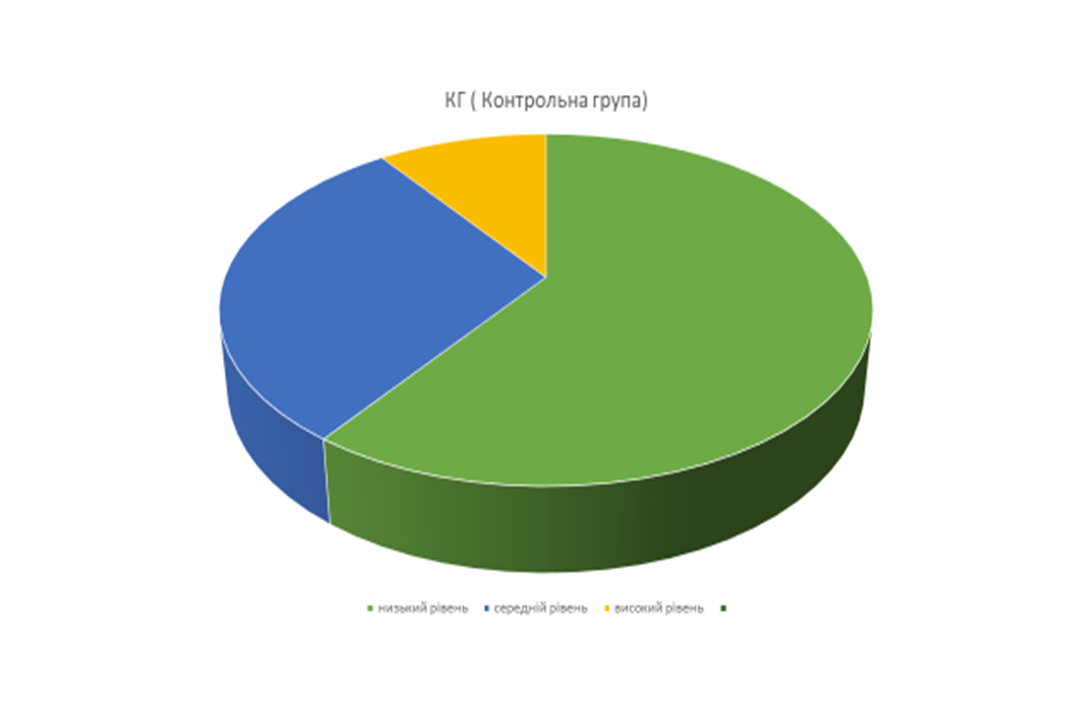 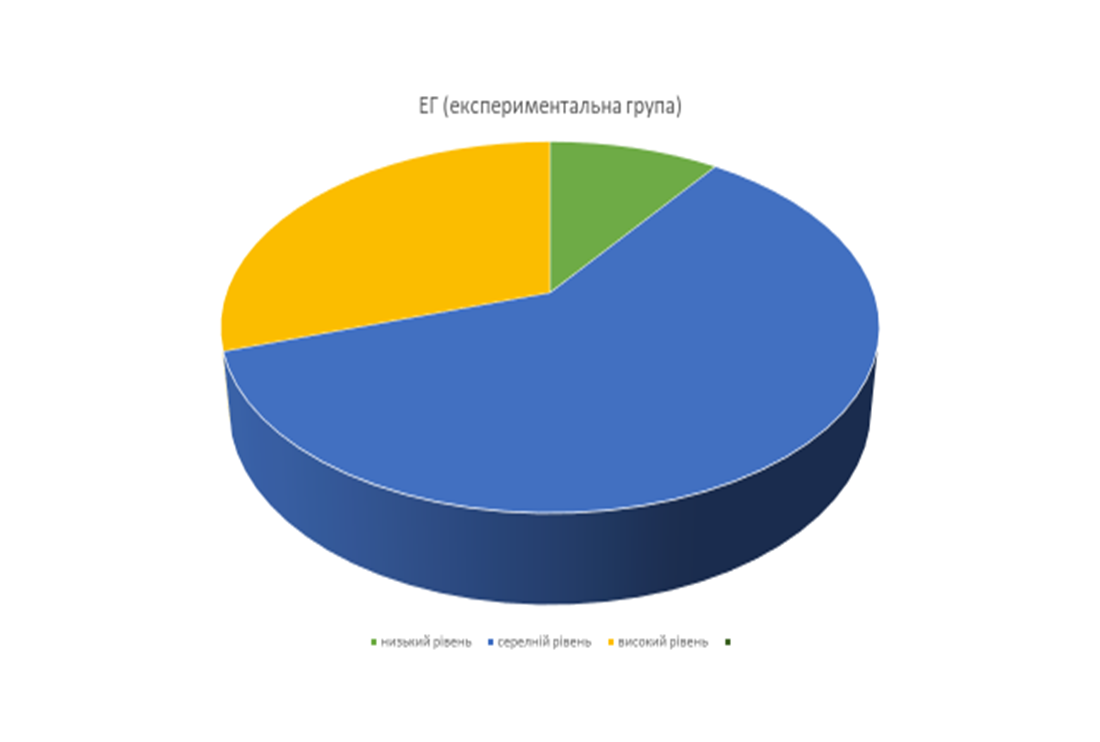 Таким чином, беручи до уваги той факт, що у контрольних групах ми не проводили спеціально організованої роботи, спрямованої на виховання позитивної особистості студентів ВНЗ, логічним є висновок про те, що істотні зміни позитивного характеру, які зафіксовані в експериментальних групах, є наслідком ефективності психолого-педагогічних умов та методики виховання позитивної особистості студентів ВНЗ. У процесі педагогічного експерименту необхідно зважати на те, що його учасники – живі люди і тому процес їх навчання чи виховання не може бути не продуманим, не може завдавати шкоди досліджуваним.Узагальнюючи вищезазначене, акцентуємо увагу на тому, що будь-який вид педагогічного експерименту буде результативним, якщо його сплановано у відповідності до вимог вірогідності, надійності, науковості здобутих даних. Можливість досягнення цього закладається вже на підготовчому етапі, коли обираються залежні й незалежні змінні, кількість досліджуваних, обсяг та характер потрібних результатів, засоби та методика їх якісного аналізу та кількісної обробки.Висновок до розділу ІІВиховання позитивної особистості студента ВНЗ, як майбутнього фахівця, професіонала своєїсправи є найважливішою функцією системиосвіти України.В процесі роботи нами був  розроблений комплекс заходів педагогічної діяльності, основнамета якого полягає в вихованні позивної особистості студента ВНЗ. Крім того,розроблений діагностичний інструментарій, що включає методики длявиявлення рівня сформованості позитивної особистості.Оскільки однією з головних задач позитивної педагогіки є розвиток оптимістичного позитивного мислення і світосприйняття, саме від змін негативних патернів мислення на позитивні безпосередньо залежить набуття студентом щастя, благополуччя і процвітання. Патерн мислення визначається як парадигма свідомості, властива студенту  в певних обставинах. Ця модель працює автоматично, мимоволі, в процесі взаємодії людини з навколишнім світом. Можна зробити висновок про те, що якщо студент звик мислити песимістично, руйнівно або хибно, – подібні думки, проникаючи в підсвідомість, можуть погіршувати здоров'я, настрій і якість життя. Але при бажанні кожен, використовуючи передові теорії, підходи і методи позитивної психології може виявити і замінити руйнівні патерни мислення на позитивні, конструктивні і життєстверджуючі. Віра визначається як глибоке, щире, пронизане емоціями прийняття якогось положення або подання, іноді передбачає певні раціональні підстави, але зазвичай обходиться без них. У той же час корисно вірити в міцне здоров’я, щастя, любов, успіх, райдужні перспективи. ВИСНОВКИНині зароджується нова педагогічна концепція – концепція позитивного виховання особистості, ймовірно, можна говорити про появу нового напряму в педагогічній теорії і практиці–  позитивної педагогіки. Позитивний – від латинського positivus, тобто позитивний, заснований на фактах, досвіді, сприятливий. Позитивна педагогіка – педагогічна теорія, яка розробляє умови і технології виховання позитивної особистості. Педагогіка відноситься до найбільш стародавніх областей людського знання і досвіду діяльності, які спрямовані на виховання, навчання і розвиток людини, на відтворення загальнолюдських цінностей, традицій, культури. Сучасна педагогічна наука є системою теорій, технологій і конкретних методик по взаємодії вихователя з вихованцем з метою створення умов та надання допомоги вихованцю в його становленні як особистості, зрілої людини і громадянина суспільства. У процесі свого історичного розвитку педагогічна наука виробила безліч педагогічних концепцій і систем. Всі вони, так чи інакше, містять ідею формування внутрішнього світу людини, розвитку у нього відповідного сучасності стилю мислення, освоєння і присвоєння їм певного багажу знань, навчання вихованця навичкам діяльності та орієнтації в навколишньої дійсності. Сучасні педагогічні системи навчання, виховання, освіти засновані на таких базових педагогічних категоріях як людина, розвиток, самовдосконалення. Педагогічна діяльність спрямована на пробудження, формування, розвиток і окультурення позитивних можливостей духовного і тілесного, тобто морального і фізичного розвитку людини.Ідея позитивної педагогіки полягає в розкритті позитивних можливостей кожної людини. Концепція позитивної педагогіки будується на припущенні про те, що здатність людини до пошуку позитивного в навколишньому світі і в самому собі, його прагнення до гідного життя, істини, добра, справедливості і краси є потребою розвиненої особистості. Мета позитивної педагогіки – створення умов для виховання позитивної особистості, яку відрізняють розвинене позитивне мислення, позитивне ставлення до світу і досвід позитивної поведінки. Людина потенційно володіє великими пізнавальними, творчими і фізичними можливостями, важливо, щоб всі вони отримали розвиток і позитивну реалізацію. Однак ця необхідність часто залишається неусвідомленою і не отримує вчасно позитивного спрямування. Відомо, що одна і та ж потреба або здатність людини можуть призвести до прямо протилежних напрямків її розвитку і змісту життя. Наприклад, потреба в самореалізації і самовдосконаленні може підштовхнути людину до вступу в екстремістські або релігійні організації, що проповідують смерть, відхід від реального недосконалого світу,  ідеального або інше. Позитивна педагогіка здатна допомогти людині усвідомити потребу в позитивному мисленні, формуванні позитивного ставлення до світу і набуття досвіду позитивної побудови свого життя. Слід підкреслити, що позитивний погляд на світ визнає існування в людині і навколишньому світі  негативних явищ, фактів, вчинків, подій. Але людина повинна навчитися максимально обмежувати прояв своїх негативних сторін, контролювати свою негативну складову. Позитивна педагогіка передбачає можливість керування людиною своїми негативними рисами і сторонами життя в ході особистісного самовдосконалення і позитивного виховання. Результатом такого подолання буде досвід позитивної взаємодії зі світом і людьми. Розвиток позитивного мислення як дорослих, так і дитини  –  важлива умова практичної реалізації позитивного виховання. Позитивне мислення, як один з видів мислення, відображає зв'язок інтелектуальної та емоційної сфери особистості. Позитивна педагогіка і позитивна психологія знаходяться в стадії свого активного становлення, їх важко розрізнити від інших концепцій і наукових течій. Однак гуманістичний рух в педагогіці і психології стає все більш сильним, що забезпечує серйозні передумови до розвитку позитивної педагогіки як системи, як самостійної наукової теорії зі своїми специфічними принципами, змістом, методами і формами роботи.Позитивна педагогіка також спирається на ідею про гуманність людини, яка закладена в самій людській природі і здатна до прояву і розвитку. Одна з провідних задач позитивної педагогіки полягає в пробудженні і розкритті позитивних можливостей людини. Позитивна педагогіка – яскравий приклад інтегративного напряму в розвитку педагогічної науки. Вважаємо, що позитивна педагогіка як педагогічна система, буде забезпечувати породження особливих ефектів, специфічних властивостей і результатів процесів освіти і виховання. Позитивна педагогіка як особлива педагогічна концепція відкриває новий напрямок у педагогічній теорії і практиці.Дослідно-експериментальна робота, спрямована на дослідження виховання позитивної особистості студента ВНЗ, здійснювалася кількома етапами.Вирішуючи перше завдання, ми вивчили історичні аспекти виникнення позитивної психології та напрямки виховання позитивної особистості.Здійснивши аналіз психолого-педагогічних джерел, теорій і концепцій з проблеми виховання позитивної особистості студентів, ми виявили, що поняття виховання позитивної особистості з’явилось в 1950-і рр. в руслі гуманістичної психології.На основі аналізу психолого-педагогічної літератури було розкрито сутність поняття «позитивне виховання», в значення якого входить відносно стійка, більшою чи меншою мірою усвідомлена, пережита як неповторна система уявлень індивіда про самого себе, на основі якої він будує свою взаємодію з іншими людьми і ставиться до себе, яка включає в себе три основних компоненти: когнітивний, емоційний та діяльнісний.Ми дали теоретичне обґрунтування та дослідно-експериментальним шляхом перевірили ефективність психолого-педагогічних умов щодо виховання позитивної особистості студента ВНЗ.На теоретичній та практичній основі психолого-педагогічних досліджень були розкриті і визначені психолого-педагогічні умови виховання позитивної особистості. Найбільш ефективними умовами для виховання  позитивної особистості студента є: розвиток духовних цінностей у студентів, створення ситуації успіху,розвиток здатності до рефлексії, робота над мотивацією студента.У дослідно-експериментальній роботі було здійснено апробацію психолого-педагогічних умов, спрямованих на виховання позитивної особистості студента ВНЗ.Після апробації психолого-педагогічних умов щодо виховання позитивної особистості  загальний рівень її прояву покращився у порівнянні з показниками до апробації психолого-педагогічних умов у студентів експериментальної групи. Статистичний аналіз відмінностей показав високий рівень ефективності виявлених нами психолого-педагогічних умов щодо виховання позитивної особистості студента ВНЗ. Отже, вважаємо, що аналіз результатів виховання позитивної особистості студента ВНЗ виявив значні позитивні зміни основних факторів позитивної особистості і підвищення загального рівня. Мета дослідження досягнута.  КомпонентиКритерії сформованості Когнітивний- сукупність позитивних думок, переконань, установок, уявлень, образів, інтерпретацій, пояснень, життєвих орієнтирів, оцінок, висновків, прогнозування і висока оцінка своєї здатності справлятися з тим чи іншим видом діяльності;- самопізнання, аналіз та розуміння своїх мотивів, можливостей, здібностей та умінь («Чого я хочу?»; «Що я можу?»; «Що роблю?»).- здатність критично ставитися до результатів навчальної діяльності, адекватно оцінювати власні сили і ситуації, орієнтуватися в ситуації успіху так само як і в ситуації подолання труднощів на шляху конструктивного самовираження у творчості; - аналізувати і розуміти причини невдач;-знання духовних цінностей, ціннісних орієнтацій співрозмовників Емоційний- розуміння і усвідомлення різних емоцій людини; емоційна саморегуляція діяльності та поведінки; оптимістичне сприйняття світу (реалістичний оптимізм);- управління своїм позитивним настроєм;-здатність триматися спокійно і впевнено, стримуватися в негативних проявах, зберігати позитивний настрій;-потреба у саморозвитку;-толерантність, конгруентність, емпатія Діяльнісний- прагнення до реалізації позитивних форм поведінки, позитивного реагування, вироблення конструктивних поведінкових стратегій,  здатність до зміни несприятливих ситуацій на краще;позитивний стиль життя в цілому за будь-яких зовнішніх умов;-вміння встановлювати контакт і взаємодію, що переходить в співробітництво,  вміння  долати труднощі самотужки, прагнути до успіху і досягати його;-здатність керувати собою, своєю поведінкою, долати труднощі на шляху до успіху. КомпонентиДіагностика Когнітивний   установча анкета, творча робота (ессе), бесіда із викладачами та студентами, Тест на оптимізм Ч. Шейер і М. Карвера LOT (Lifeorientationtest). Емоційнийтест на самооцінку стресостійкості особистості (Н.В. Кіршева, Н.В. Рябчикова), методика «Анкета вивчення життєвих цінностей». Діяльніснийпрограма дискусії зі студентами.